APPENDICESSAMPLE DETERMINATIONS TO IDENTIFY WATER QUALITY LIMITING LAKESPurpose. The purpose of the following is to determine those lakes where a density of one dwelling unit per 150* feet of shoreline of the lake would increase the phosphorus concentration of the lake water by 5 parts per billion or more.Method. The maximum change in phosphorus loading will be determined by:	(1)  L = P x DA x R	where		= change	L	= phosphorus loading	P	= phosphorus concentration	P	= .005 grams/meters3  (approximately equivalent to 5 parts per billion)	R	= run-off coefficient (average annual run-off)	DA	= drainage areaAssuming 1/4 time occupancy, four people per dwelling, and a contribution of .4 x 103 grams of phosphorus per person per year to the body of water, the water quality limitation to shoreline development is:	(2)  max. L	= number of dwelling units	.4 x 103 grams per yearIf development was allowed to a density of 1 dwelling unit per 150 feet of shoreline, the maximum number of dwellings allowed according to shoreline length only would be:	(3)  shoreline length = number of dwelling units	150 feetIf (3) is greater than (2), the lake is a water quality limiting lake;
If (2) is greater than (3), the lake is not a water quality limiting lake;_________________*	Since the minimum shore lot frontage on major water bodies is 150 feet measured as a straight line between the points of intersection of side lot lines with the normal high water mark of the shoreline, and due to the irregularity of shoreline, the actual average shoreline measure along the normal high water mark for such lot is estimated to be 150 feet.Sample 1
 , 	Characteristics:	Drainage area	= 82.9  x  106m2	Run-off coefficient	= .5 m/year	Shoreline length	= 54,000 feet	P	= .005 grams	Calculations:	(1) Maximum L = 20.7  x  104 grams per year.	(2) Number of dwelling units allowed based on water quality limitations = 518 dwelling units.	(3) Number of dwelling units allowed based on shoreline length = 360 dwelling units.	Result:  is not a water quality limiting lake.Sample 2
 County	Characteristics:	Drainage Area	= 1.8  x  106m2	Run-off coefficient	= .6 m/year	Shoreline length	= 7,000 feet	P	= .005 grams	Calculations:	(1) Maximum L = 5.4  x  103 grams per year.	(2) Number of dwelling units allowed based on water quality limitations = 14 dwelling units.	(3) Number of dwelling units allowed based on shoreline length = 47 dwelling units.	Result:  is a water quality limiting lake.GUIDELINES FOR VEGETATIVE STABILIZATION
Areas of disturbed soil, including but not limited to areas that are filled, graded or otherwise disturbed during construction projects, should be stabilized according to the following guidelines. These guidelines do not apply to forest management activities and are not strict regulations, and therefore alternative methods of stabilizing soil may be used. However, whenever soil stabilization or stabilization of disturbed areas is required by regulation or by the terms of individual permits, individuals must assure that either these guidelines, or measures equally effective in stabilizing disturbed areas of soil are employed.The goals to be achieved by proper stabilization are the avoidance of accelerated soil erosion and the avoidance of sedimentation or pollution of water bodies. All stabilization measures must be maintained so that grass or other vegetation remains intact and healthy, otherwise these measures will be ineffective.In general:Sterile soils such as sands and gravels should be covered with 2 to 4 inches of soil medium that will support vegetative growth.Disturbed soil areas should be graded such that runoff water is either minimized or eliminated from running over the site.Disturbed areas which can be seeded between May 1 and September 15 should be prepared and seeded during that period.Disturbed areas which cannot be seeded between May 1 and September 15 should be mulched with hay, straw or some other suitable material to keep them as stable as possible over the winter, and particularly during spring runoff the following year. For over-wintering, mulch must be tacked down, as it is easily blown around on frozen ground, leaving areas of soil exposed. Mulch hay should be applied at a depth of 4 inches, or between 150 to 200 lbs. per 1,000 square feet, over the disturbed site. Mulched over-wintered areas should be prepared and seeded the following spring as soon as conditions allow.It is not recommended that disturbed areas be seeded after September 15th (“dormant seeding”) for a number of reasons. Among the reasons, seeding rates are doubled, which is more expensive; timing is critical to ensure that germination does not occur before the following spring; there is an increased risk of sedimentation because sites are generally wetter in the fall; the thicker mulch must be removed in the spring in order to allow the germinating seed to survive; and the application of fertilizer during this time increases the risk of leaching or runoff loss of nutrients into water bodies.Seeding preparation, in addition to providing a soil medium that will support vegetative growth if the site is sterile, includes the application of lime and fertilizer, which should be lightly raked prior to seeding. After the area is seeded, it should be lightly watered and then mulched with 70 to 90 lbs. (2 standard bales) per 1,000 square feet of weed free hay or straw to protect the seed. Keep the site stable and moist, and allow the seed to germinate and grow.For accurate liming as well as fertilization, it is recommended that you have the soil analyzed to determine the specific nutrient requirements of your site.Lime should be applied at a rate of approximately 140 pounds to 1,000 square feet of area. This rate may vary depending on the natural conditions of the soil on the site. 10-5-20 fertilizer should be applied at a rate of 18.5 lbs. per 1,000 square feet of area. Following the establishment of vegetation, non-phosphorous fertilizer should be used in accordance with the Maine Department of Environmental Protection’s recommendations.In shoreland areas in particular, fertilizers should be of the "quick release" low phosphorus type, such as 12-4-8 mixtures applied at a rate of 8 pounds per 1,000 square feet of area. If you are near water bodies, it is important not to apply more than approximately this amount of fertilizer, as excess may be washed into streams or lakes and contribute to lowering water quality and such things as algae blooms in lakes.Following the establishment of vegetation, non-phosphorous fertilizer should be used in accordance with the Maine Department of Environmental Protection’s recommendations.Fertilizers should never be applied right before thunder storms or before spring runoff, because the great amounts of water running over the land will wash the fertilizer, particularly phosphorus, into water bodies. However, a light watering after the fertilizer is applied will help bind the phosphorus to the soil.There are many combinations of grasses that can be used. One combination particularly good for providing soil stability, generally referred to as the Soil Conservation Mixture, consists of:  (Proportions, by weight)Creeping Red Fescue	35%	Kentucky Bluegrass	25%Annual Rye Grass	15%	Perennial  Grass	10%Red Top	10%	White Dutch Clover	5%* Oats - See BelowThis seed would be applied at a rate of 1 pound per 1,000 square feet. These particular grasses do best if mowed no closer than 2-1/2 to 3 inches from the ground. Of course, other seed mixtures are available.It is important, in choosing a mixture, to choose one suitable for the site being stabilized. There are many different types of seeding mixtures designed for particular site conditions such as shade, sun, and drainage. Any mix should contain some seed which germinates rapidly to provide the quickest stabilization possible while awaiting the germination of the remaining types.(*)	For quick germination, oats are very good. They germinate in 7 to 10 days. They should be planted at a rate of approximately 1 to 1-1/2 bushels per acre, in addition to the basic grass mixture. Oats should be mowed when they reach knee height to allow the germinating grasses to receive sunlight.Alternatives:As indicated above, other stabilization programs may be used, provided they are equivalently effective in stabilizing disturbed areas and preventing accelerated soil erosion and sedimentation of water bodies. Further assistance may be obtained, including in some cases site-specific recommendations, as follows:Local Soil and Water Conservation DistrictsThe USDA Natural Resource Conservation ServiceMaine Department of Environmental Protection, Lakes ProgramLandscaping ProfessionalsReputable Lawn and Garden Supply DealersThe following documents may provide valuable assistance to those developing a soil stabilization plan: Erosion and Sediment Control Handbook for Construction:  Best Management Practices (Cumberland County Soil & Water Conservation District and Maine Department of Environmental Protection, 1991)Strategy for Managing  Pollution From Agricultural Sources and Best Management Guidelines (NPS Agricultural Task Force, 1991)Erosion and Sediment Control Handbook for  Timber Harvesting Operations, Best Management Practices (Maine Forest Service, 1991)ALPHABETICAL LIST OF  ASSESSMENT FINDINGSLEGEND TO APPENDIX C:	Resource Ratings:	FSH	= Fisheries	O	= Outstanding	WLD	= Wildlife*	S	= Significant	SC	= Scenic	P	= Present	SH	= Shore Character	m	= missing information	BOT	= Botanic	+,-	= resource needing further field checking due to	public comment	CLT	= Cultural	PHY	= Physical	(+ = positive comment;  - = negative comment)	*An "*" after the wildlife rating indicates an outstanding wildlife value due to an especially concentrated and diverse wildlife value -- one of the criteria for a Management Class 2 Lake.	Resource Class:1A	=	lakes of statewide significance with two or more outstanding values1B	=	lakes of statewide significance with one outstanding value2	=	lakes of regional significance (with no outstanding values but at least one significant resource value)3	=	lakes of local or unknown significance (either had no significant or outstanding natural value or information was inadequate to make a determination)	Land Use:INAC	=	Relatively Inaccessible--has no road passable with a 2-wheel drive car within approximately 1/4 mile of the lake shore	AC	=	Relatively AccessibleUNDEV	=	Relatively Undeveloped--has less than one development unit per shore mile, taken as an average over the entire lake (a development unit is defined as a single residence, small sporting camp cluster, or similar development)	DEV	=	Relatively Developed	Management Class:	1 = least accessible, undeveloped high value lakes	1/6 = meets criteria for Mgnt Class 1, but adequately protected by Mgnt Class 6 zoning (remote ponds)	2 = accessible, undeveloped lakes with exceptional values	3 = lakes potentially suitable for development	4 = high value, developed lakes	5 = heavily developed lakes	6 = remote pondsLakes and Rivers On Which the Use Of Personal Watercraft is Prohibited(RESERVED)EXPEDITED PERMITTING AREA FOR WIND ENERGY DEVELOPMENT
The following areas, not including areas below the high water mark of coastal wetlands, comprise the expedited permitting area for wind energy development to accomplish the purposes of “An Act to Implement Recommendations of the Governor’s Task Force on Wind Power Development”, P.L. 2007,
ch. 661, and “An Act To Improve Regulatory Consistency within the Jurisdiction of the Maine Land Use Planning Commission,” P.L. 2015, ch. 265. The Commission may add and remove areas within its jurisdiction to and from the expedited permitting area for wind energy development in accordance with Title 35-A, Section 3453 and Section 3453-A.
Entire townships and plantations.  The following entire townships and plantations:Alder Stream Twp., 07801;Argyle Twp., 19801;Bald Mountain Twp., T2 R3, 25805;Baring Plt., 29040;Barnard Twp., 21030;Batchelders Grant Twp., 17805;Benedicta Twp., 03050;Berry Twp, 29818;Blake Gore, 25811;Blanchard Twp., 21040;Brookton Twp., 29801;Centerville Twp., 29080; Twp., 25816;, 19100;Connor Twp., 03802;Cox Patent, 03803;Cross , 03899;Cyr Plt., 03140;Dudley Twp., 03804;Dyer Twp., 29803;E Twp., 03160;East Moxie Twp., 25821;Fletchers Landing Twp., 09804;Forkstown Twp., 03805;Fowler Twp., 29807;Garfield Plt., 03220;Glenwood Plt., 03230; Twp., 19250;Grindstone Twp., 19802;Hamlin, 03250;, 03260;Herseytown Twp., 19803;;Hopkins Academy Grant Twp., 19804;Indian Stream Twp., 25828;Jim Pond Twp., 07811; Twp., 25829;Kibby Twp., 07812;Kingman Twp., 19808;Lake View Plt., 21120;Macwahoc Plt., 03360;Madawaska Lake Twp, 03889;Mattamiscontis Twp., 19810;Mayfield Twp., 25835;Milton Twp., 17812;Misery Twp., 25836;Moro Plt., 03430;Mount Chase, 19450;Nashville Plt., 03440;North Yarmouth Academy Grant Twp., 03807;Osborn, 09230;Oxbow North Twp., 03500;Parkertown Twp., 17814;Perkins Twp., 07818;, 23801;Prentiss Twp., T4 R4 NBKP, 25843;Prentiss Twp., T7 R3 NBPP, 19540;Reed Plt., 03540;Saint Croix Twp., 03808;Saint John Plt., 03570;Sandy Bay Twp., 25850; Plt., 07170;Scopan Twp., 03810;Seboeis Plt., 19550;Silver Ridge Twp., 03809;Sinclair Twp., 03898;Squaretown Twp., 25854; Twp., 19812;T1 R5 , 03816;T1 R6 , 19815;T10 R3 , 03829;T10 R6 , 03830;T10 SD, 09806;T11 R3 NBPP, 29817;T11 R4 , 03833;T13 R5 , 03856;T14 R5 , 03867;T14 R6 , 03868;T15 R5 , 03879;T15 R6 , 03880;T16 MD, 09807;T16 R5 , 03890;T16 R6 , 03891;T18 MD BPP, 29819;T19 ED BPP, 29820;T19 MD BPP, 29821;T2 R4 , 03817;T2 R8 NWP, 19817;T2 R9 NWP, 19819;T22 MD, 09808;T3 Indian Purchase Twp., 19806;T3 R3 , 03818;T3 R4 , 03819;T3 R9 NWP, 19823;T4 R3 , 03820;T6 R6 , 19829;T7 R5 , 03821;T7 R6 , 19832;T8 R3 NBPP, 29815;T8 R3 , 03822;T8 R4 NBPP, 29816;T8 R5 , 03823;T8 R6 , 19835;T9 R3 , 03824;T9 R4 , 03825;T9 R5 , 03826;T9 SD, 09805;TA R2 , 03813;TA R7 , 19814;TC R2 WELS, 03814;TD R2 , 03815;Unity Twp., 11801; Twp., 03811;Van Buren Cove Twp., 03897; Twp., 07827;Webbertown Twp., 03812;Webster Plt., 19600;Williamsburg Twp., 21827;and Winterville Plt., 03680;Portions of townships and plantations.  The following portions of townships and plantations:that portion of Adamstown Twp., 17801, north of Route 16;  Twp., T4 R3, 25806, excluding areas of  above 2,700 feet in elevation;Chain of Ponds, 07803, an approximately 1,578.4-acre parcel, bounded by the eastern town line at latitude 45.373, longitude -70.625484, proceeding westerly to latitude 45.370087, longitude
-70.63231 then to latitude 45.368156, longitude -70.645478 where it intersects the 2,400-foot contour, proceeding along the 2,400-foot contour westerly and then northerly to the intersection of the 2,400-foot contour to the northern town line, following the town line eastward and then southward until reaching the beginning point, latitude 45.373, longitude -70.625484;the portion of Coplin Plt., 07040, north of Route 16;the portion of Dallas Plt., 07050, north of Route 16;the portion of Ebeemee Twp., 21853, east of Route 11;the portion of Kossuth Twp., 29808, north of Route 6 and a portion south of Route 6, beginning at a point 45.406587° latitude, -67.97342° longitude on the boundary between Carroll Plantation and Kossuth Township approximately 1,500 feet southeast of Route 6 along the township line, and following the town boundary southeast approximately 4,000 feet to 45.39584° latitude,
-67.970263° longitude, then proceeding east approximately 7,500’ to 45.395571° latitude,
-67.940835° longitude, then proceeding north approximately 3,200 feet to 45.404206° latitude, -67.940674° longitude, then proceeding southwest approximately 935 feet to 45.403537° latitude, -67.944191° longitude, then proceeding north approximately 1,000 feet to 45.406328° latitude, -67.944987° longitude, then proceeding east approximately 7,300 feet to the point of beginning, 45.406587° latitude, -67.97342° longitude;the portion of Lang Twp., 07813, north of Route 16;the portion of Lincoln Plt., 17160, north of Route 16;the portion of Long A Twp., 19809, east of Route 11;the 487.5-acre area above the 2,040-foot elevation around Green Top in Lynchtown Twp., 17810;the portions of Misery Gore Twp., 25837, north of and administered as part of Misery Twp. and Parlin Pond Twp. pursuant to P & S.L. 1991, ch. 51, §2;the portion of Molunkus Twp., 03806, beginning at a point on the line between Molunkus (a.k.a. Township A Range 5 WELS) and Macwahoc Plantation being located S 1º 40’ 53” E, a tie distance of 208.77 feet from an iron rod located at coordinates N: 16,578,625.02 usft  E: 1,819,527.31 usft; Thence S 71º 39’ 16” W, a distance of 3,783.03 feet to a point on the easterly sideline of the Benedicta Road, so called; Thence continuing S 71º 39’ 16” W, crossing said Benedicta Road a distance of 283.96 feet to a point; Thence S 14º 04’ 18” W, a distance of 4,456.43 feet; Thence S 44º 41’ 42” W, a distance of 15,391.59 feet; Thence S 47º 01’ 09” W, a distance of 1,202.86 feet to an angle point having coordinates N: 16,561,052.23 usft  E: 1,802,884.24 usft; Thence S 63º 11’ 34” W, a distance of 2,580 feet, more or less, to a point on the southerly line of Molunkus and the southerly line of Aroostook County; Thence S 77º 00’ W, more or less, by and along said southerly line of Molunkus, a distance of 840 feet, more or less, to a point located 200.00 feet from, as measured perpendicular to, the  last described course; Thence N 63º 11’ 34” E, at all times 200.00 feet northwesterly of and parallel to, the southeasterly line of the parcel described herein, a distance of 3365 feet, more or less, to a point having coordinates N: 16,561,217.92 usft  E: 1,802,768.68 usft; Thence N 47º 01’ 09” E, at all times 200.00 feet northwesterly of and parallel, a distance of 1,170.39 feet to a point; Thence N 44º 41’ 42” E, at all times 200.00 feet northwesterly of and parallel to, the southeasterly line of the parcel described herein, a distance of 15332.78 feet to a point; Thence N 14º 04’ 18” E, at all times 200.00 feet northwesterly of and parallel to, the southeasterly line of the parcel described herein, a distance of 4,511.59 feet to a point; Thence N 71º 39’ 16” E crossing said Benedicta Road, at all times 200.00 feet northwesterly of and parallel to, the southeasterly line of the parcel described herein, a distance of 338.62 feet to an iron rod found on the easterly sideline of said Benedicta Road; Thence continuing N 71º 39’ 16” E, a distance of 3,898.14 feet to said iron rod on the line between Molunkus and Macwahoc Plantation; Thence S 1º 40’ E, more or less, by and along said line between Molunkus and Macwahoc Plantation, a distance of 209 feet, more or less, to the point of beginning;the portion of Rockwood Strip T2 R1 NBKP, 25845, south of Little Brassua Lake and Brassua Lake;the portion of Sandwich Academy Grant Twp., 25849, south of Moose River, Little Brassua Lake and ;Skinner Twp., 07822, an approximately 193.4-acre parcel that follows the ridge to Kibby Mountain, bounded on the east and west by the 2,820-foot contour, on the south by the town line where it intersects the 2,820-foot contour and on the north by a line drawn from latitude 45.4121, longitude -70.54402 to latitude 45.41587, longitude -70.5349 intersecting the 2,820-foot contour;the portion of Soldiertown Twp., T2 R7 WELS, 19811, east of the East Branch Penobscot River;the portion of T1 R8 WELS, 19816, south of ;the portion of T1 R9 WELS, 21833, southeast of ;T24 MD BPP, 29822, excluding a one mile buffer around Mopang Stream;T25 MD BPP, 29823, an approximately 558.5-acre parcel in the Bear Brook and Black Pond area, bounded by a point along the southern town line, latitude 44.805142, longitude -67.741067, and proceeding in a counterclockwise direction through the following points, latitude 44.808871, longitude -67.744217, latitude 44.812645, longitude -67.750877, latitude 44.816887, longitude -67.76346, latitude 44.817639, longitude -67.768806, latitude 44.817596, longitude
-67.770188, latitude 44.817259, longitude -67.771089, latitude 44.816282, longitude
-67.771687, latitude 44.815068, longitude -67.771704, latitude 44.810286, longitude
-67.767988, latitude 44.802482, longitude -67.759738 intersecting the town line, proceeding easterly along the southern town line to beginning point latitude 44.805142, longitude
-67.741067;the portion of T3 R7 WELS, 19821, east of the  and East Branch Penobscot River;the portions of T4 Indian Purchase Twp., 19807, area northeast of North Twin Lake and south of Route 11;the portion of T4 R7 WELS, 19824, east of the ;the portion of T4 R9 NWP, 21845, east of Route 11;the portion of T5 R7 WELS, 19827, east of the Seboeis River; andthe portion of T6 R7 WELS, 19830, east of the ; andCoastal islands in unorganized and deorganized area.  All islands located in waters subject to tidal influence that are within the unorganized and deorganized areas of the State.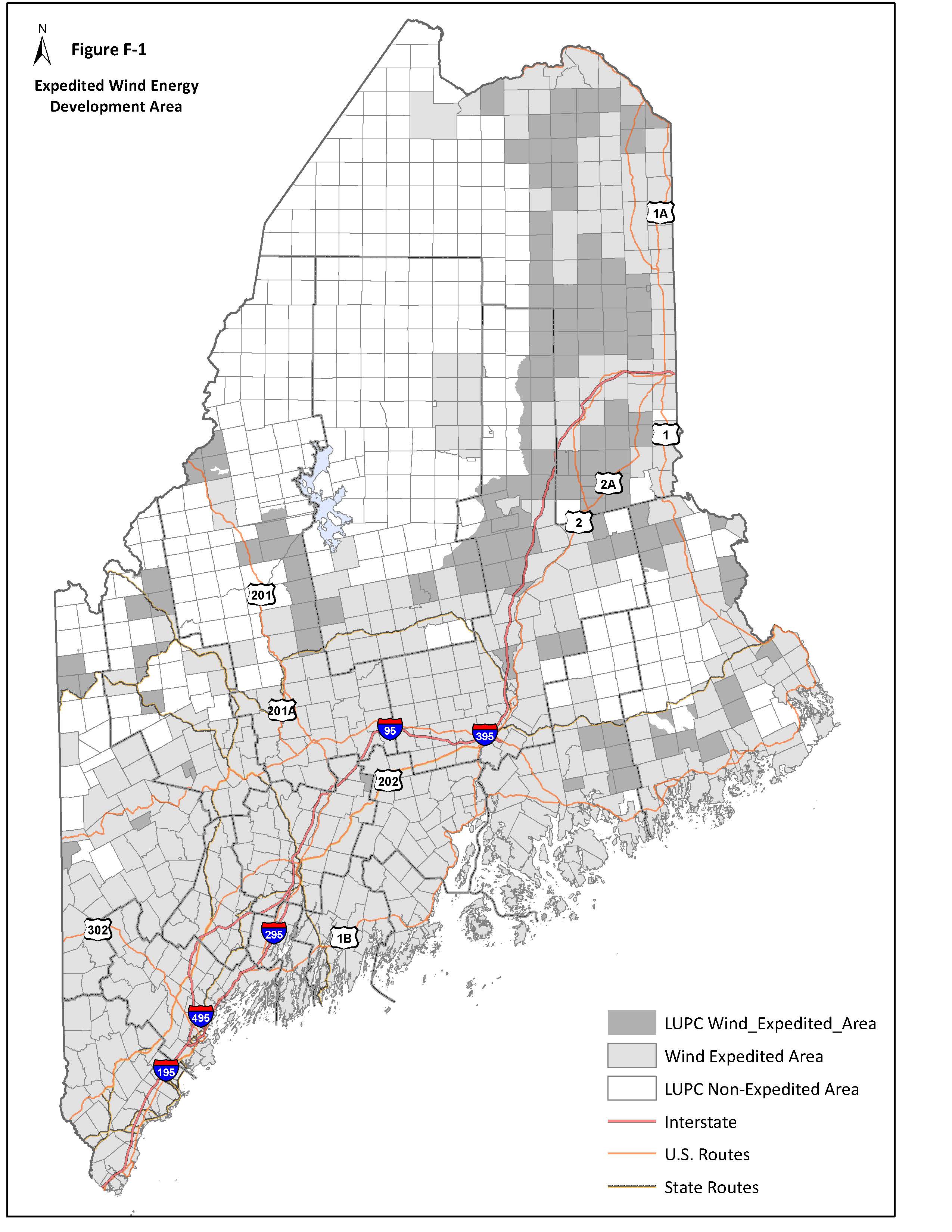 Appendix G	Designated areas of Cultural or Special Significance (DacSS)Designated Area of Cultural or Special Significance (DACSS).  Areas of cultural or special significance may be designated by the Commission to facilitate expansion, reconstruction or replacement, or relocation of structures that provide significant public benefits to the surrounding community. A DACSS is intended to include discrete geographic areas with significant cultural or other special features. Once included in a DACSS, a structure may be expanded in accordance with Section 10.11,C,1,c, reconstructed or replaced in accordance with Section 10.11,C,2,f, and relocated in accordance with Section 10.11,C,3, of the Commission’s rules. Designation of an area as a DACSS does not preclude expansion, reconstruction or replacement, or relocation of legally existing non-conforming structures in accordance with other applicable provisions of Section 10.11.Designation Criteria.  The Commission shall designate an area of cultural or special significance upon finding that a proposed area meets the following criteria:The proposed area is an iconic location containing features that convey a sense of time or place to residents or visitors;The proposed area is a geographically definable area or neighborhood composed of a finite group of related features that have a special character, historical interest, or aesthetic value; andThe proposed area provides a significant public benefit, per Section 1,b.Contributing Factors.  When evaluating whether an area proposed for designation provides a significant public benefit, as required by Appendix G, Section 1,c the Commission shall consider the factors listed below. The Commission may find an area provides a significant public benefit even if the area does not include features satisfying all of the factors set forth in (1) through (4) below, provided the evidence offered for a particular factor or subset of factors is compelling. In applying these factors, the Commission may consider, among other evidence, documentation such as published books, magazines, academic writings, or newspaper articles; other historic records identifying the value of the feature or area; and visual depictions such as postcards, images or paintings. The Commission also may receive testimony by persons with special knowledge about applicable factors.Cultural:  Buildings, improvements or other features that exemplify or reflect a group of people linked together by shared values, traditional uses, beliefs, and historical associations;Historic:  Represents a distinct historical period, type, style, region, or way of life; is the site of an important historical event, or is associated with historic events that have made a meaningful contribution to the nation, state, or community; or represents a specific business or use, which either once was common but now is rare, or continues to have historical value as it currently operates.Architectural or Engineering:  Exemplifies a particular architectural style or way of life, construction materials or engineering methods used to build features, or embodies elements of outstanding attention to architectural or engineering design, detail, material, or craftsmanship.Neighborhood or Geographic Setting:  The proposed area is in a unique location, or represents an established and familiar visual feature of the community that draws residents and visitors, or structures or features within the designated area include singular physical characteristics.Procedural Requirements.  In accordance with Chapter 4 of the Commission’s Rules, Rules of Practice, Section 4.06, any person may petition the Commission for designation of an area as a DACSS. Petitions must be in writing and identify the area proposed for designation, specify the purpose of the proposed designation, and explain how the designation conforms with the criteria set forth in Appendix G, Section1,a. In addition to notification requirements described in Section 4.06(5) upon receiving a petition to designate a proposed area the Commission shall notify:  (i) property owners within the area proposed as a DACSS; (ii) the municipality or plantation where the designated area is proposed; (iii) the county if located in an unorganized township; (iv) appropriate state and federal agencies, to be determined by the Commission; and (v) tribal governments. Upon designation of an area as a DACSS, a description of the designated area, its purpose, and the facts substantiating the Commission’s finding that the applicant satisfied the criteria in Appendix G, Section 1,a shall be listed in Appendix G, Section 2 of this chapter.Removal of Designation.  Upon petition in accordance with Chapter 4 of the Commission’s Rules, Rules of Practice, Section 4.06, the Commission may remove a designation of a DACSS when the Commission finds that the DACSS no longer meets the purpose of the DACSS listed in Appendix G, Section 2, of this chapter or no longer provides a significant public benefit based on the factors in Appendix G, Section 1,b,(1) through (4).Designated Areas.  The following areas have been designated as a DACSS in accordance with the procedure described in Appendix G, Section 1.Grand Lake Stream Plantation Boathouses and Waterfront. Grand Lake Stream Plantation is a place where fishing, boating, access to water, and a strong connection to the past are key components of its identity and culture and very important to its residents, as well as the large number of visitors that come to the community each year. It is a place to which people from all over the world travel for its culture, its beauty, and importantly, the "old-time feeling" that makes it special. Designation Purpose. The purpose of listing the Grand Lake Stream shorefront as a designated area is to provide the community an opportunity to sustain the boathouses located on the iconic southern shoreline of West Grand Lake that symbolize key components of its culture, and history, and that convey a tranquil "old-time feeling" for the people that live in and visit the community, and contribute to Grand Lake Stream Plantation’s quality of life and sense of place. Geographic Boundaries. The designated area includes all structures within its boundaries that are legally existing as of the effective date of this rule amendment. The designated area specifically includes the two public boat launches and excludes the man-made dam and any portion thereof, and is composed of the following two sub-areas:Western sub-area. Extends northerly and westerly from the intersection of the driveway for the public boat launch and centerline of Shaw Road, along the centerline of Shaw Road, to the point where Shaw Road crosses the inlet into Hatchery Cove; and extends on the lake side of the road, to the extent necessary to include all legally existing structures.Eastern sub-area. Extends southerly from the end of Canal Street, along the centerline of Canal Street, to the center of the intersection of Canal Street and the driveway leading to the dam; and extends  on the lake side of the road, to the extent necessary to include all legally existing structures. Facts Substantiating Designation of Grand Lake Stream Plantation Boathouses and Waterfront as a Designated Area of Cultural or Special Significance. The historic boat houses that have existed along the shoreline at the southern end of West Grand Lake since the early 1900's are part of what makes the area described in Appendix G, Section 2,a iconic. For residents and visitors, the boathouses reflect the community, its culture, and their shared value of traditional uses and an "old-time feeling." The boathouses in Hatchery Cove are representative of the Maine Guiding Tradition and a specific way of life. They originally sheltered steamboats used to transport sportsmen and other visitors to remote lodges located around the lake. They have since been used to store boats for visiting sportsmen, including the famous Grand Laker Canoe, which was designed and built locally for conditions commonly found on the lake.  Additionally, the boathouses have been used by property and business owners to supply camps and lodges located around the lake, and by the Maine Forest Service as a base for firefighting operations. Although privately owned and used, the community associates the boathouses with their past.  One resident commented that all good stories start with “we were down at the boathouses ….”The area described in Appendix G, Section 2,a,(1) is a unique geographic location and represents an established and familiar visual feature of the community that draws residents and visitors, and contributes to a high quality of life for residents and economic activity from tourism. Residents talk of children in the area, against the wishes of their parents, jumping from the boathouses into the lake.  Fishermen visit the area to check the flow in the river and to launch their boats on the lake. Hikers, ATV riders, paddlers and snowmobilers use the area to access the many nearby recreational trails. Families and school groups come to swim and picnic. The community holds events at the waterfront such as fireworks displays and activities during the annual Grand Lake Stream Folk Arts Festival. Photographers have a single place where they can capture many of the important elements that contribute to the culture and sense of place that locals and visitors experience in the community. Residents describe this area as Grand Lake Stream’s “working waterfront,” and as the “core of the town.”ALPHABETICAL LIST OF LAKES SHOWINGALPHABETICAL LIST OF LAKES SHOWINGALPHABETICAL LIST OF LAKES SHOWINGALPHABETICAL LIST OF LAKES SHOWINGALPHABETICAL LIST OF LAKES SHOWINGALPHABETICAL LIST OF LAKES SHOWINGALPHABETICAL LIST OF LAKES SHOWINGALPHABETICAL LIST OF LAKES SHOWINGALPHABETICAL LIST OF LAKES SHOWINGALPHABETICAL LIST OF LAKES SHOWINGALPHABETICAL LIST OF LAKES SHOWINGALPHABETICAL LIST OF LAKES SHOWINGALPHABETICAL LIST OF LAKES SHOWINGALPHABETICAL LIST OF LAKES SHOWINGALPHABETICAL LIST OF LAKES SHOWINGALPHABETICAL LIST OF LAKES SHOWING ASSESSMENT FINDINGS ASSESSMENT FINDINGS ASSESSMENT FINDINGS ASSESSMENT FINDINGS ASSESSMENT FINDINGS ASSESSMENT FINDINGS ASSESSMENT FINDINGS ASSESSMENT FINDINGS ASSESSMENT FINDINGS ASSESSMENT FINDINGS ASSESSMENT FINDINGS ASSESSMENT FINDINGS ASSESSMENT FINDINGS ASSESSMENT FINDINGS ASSESSMENT FINDINGS ASSESSMENT FINDINGSPRINCIPAL LAKE NAME #TOWN NAMEIF&WSIZERESOURCE RATINGSRESOURCE RATINGSRESOURCE RATINGSRESOURCE RATINGSRESOURCE RATINGSRESOURCE RATINGSRESOURCE RATINGSRESOURCELAND USELAND USEMGNTPRINCIPAL LAKE NAME #TOWN NAMEREG(AC)FSHWLDSCSHBOTCLTPHYCLASSACCESSDEVCLASSABBIE P3360BOWMANTOWN TWPD12S2ACDEVABOL DEADWATER2058T02 R10 F150OS1BACUNDEVACKLEY P2200MOUNT CHASEF19S2ACUNDEVALDER L1778T11 R04 G1603ACUNDEVALDER P0120T03 R05 BKP WKRD1083INACUNDEVALDER P2504ALDER BROOK TWPE37SSS2ACUNDEVALLAGASH L9787T08 R14 E4260OOOOSO1AACUNDEV2ALLAGASH P2970T09 R15 G89SS2ACUNDEVALLEN P4516T35 MDC83mSS-2INACDEVALLEN P (LOWER)4504T34 MDC51m3INACUNDEVALLEN P (MIDDLE)4502T34 MDC32m3ACUNDEVALLEN P (UPPER)4500T34 MDC44m3ACUNDEVALLIGATOR L4498T34 MDC1159OOS1AACUNDEV2ALLIGATOR P0502TA R11 E47S2INACUNDEV6AMBEJEJUS L*PAMBT01 R09 F3289SSSOS1AACDEV3,5 P4426T10 SDC16m3INACUNDEV P3332COBURN GORED148SOO1AACDEV4ATKINS P4176T08 R09 G323INACUNDEVATTEAN P2682ATTEAN TWPE2745OOOOO1AACUNDEV2ATWOOD P4250T05 R08 F50SS2INACUNDEVAUSTIN P0278BALD MTN TWP T2R3D684S2ACUNDEVAUSTIN P2410T05 R17 E433INACUNDEVAUSTIN P (LITTLE)0244BALD MTN TWP T2R3D110S2ACUNDEVAVERY P3001T07 R15 E603ACUNDEVAZISCOHOS L*3290 PLTD6700OOSSOS1AACDEVAZISCOHOS L (NORTH)*AZ02PARKERTOWN TWPD4700OOSSOS1AACDEVAZISCOHOS L (SOUTH)*AZ01 PLTD2000OOSSOS1AACDEV3AZISCOHOS P3106MAGALLOWAY TWPD12S1BINACUNDEV6B 1718G66m3INACUNDEVB POND0478TB R11 F644OSS1BACUNDEVBAIT P0978T04 INDIAN PURCHASE TWPF203ACUNDEVBAKER FLOWAGE0272MAYFIELD TWPD40SS2INACUNDEVBAKER L2400T07 R17 E1231SSS2ACUNDEVBAKER P0422BOWDOIN  GR WESTE10m3INACUNDEV6BAKER P4060MOXIE GORED933ACUNDEVBAKER P4122TOMHEGAN TWPE743ACUNDEVBAKER P5110HAYNESTOWN TWPE270OS1BACUNDEVBAKER STREAM P7104BALD MTN TWP T2R3D12S2ACDEV5BALD MOUNTAIN P0314BALD MTN TWP T2R3D1152OOOO1AACUNDEV2BARBLESS P4384T07 SDC103ACUNDEVBARKER P3118BOWMANTOWN TWPD35S2ACUNDEVBARREN P1220T24 MD BPPC113ACUNDEVBARRETT P2658HOLEB TWPE34S2ACUNDEV P1986T10 R09 G77SS2ACUNDEVBARTLEY P (BIG)2656HOLEB TWPE103INACUNDEV* This lake has multiple management classes corresponding to sections of the lake. Refer to the official zoning map for designations.* This lake has multiple management classes corresponding to sections of the lake. Refer to the official zoning map for designations.* This lake has multiple management classes corresponding to sections of the lake. Refer to the official zoning map for designations.* This lake has multiple management classes corresponding to sections of the lake. Refer to the official zoning map for designations.* This lake has multiple management classes corresponding to sections of the lake. Refer to the official zoning map for designations.* This lake has multiple management classes corresponding to sections of the lake. Refer to the official zoning map for designations.* This lake has multiple management classes corresponding to sections of the lake. Refer to the official zoning map for designations.* This lake has multiple management classes corresponding to sections of the lake. Refer to the official zoning map for designations.* This lake has multiple management classes corresponding to sections of the lake. Refer to the official zoning map for designations.* This lake has multiple management classes corresponding to sections of the lake. Refer to the official zoning map for designations.* This lake has multiple management classes corresponding to sections of the lake. Refer to the official zoning map for designations.* This lake has multiple management classes corresponding to sections of the lake. Refer to the official zoning map for designations.* This lake has multiple management classes corresponding to sections of the lake. Refer to the official zoning map for designations.* This lake has multiple management classes corresponding to sections of the lake. Refer to the official zoning map for designations.* This lake has multiple management classes corresponding to sections of the lake. Refer to the official zoning map for designations.BARTLEY P (LITTLE)2664HOLEB TWPE103INACUNDEVBASIN P0042PIERCE POND TWPD80SS2INACUNDEVBASKAHEGAN L1078BROOKTON TWPF6944SOSS1BACUNDEVBAY P (WEST)4396T07 SDC249O1BINACUNDEV1BEAN P0656T02 R12 E16m3INACUNDEV6BEAN P1880T11 R17 G44P3ACUNDEVBEAN P (LOWER)0646RAINBOW TWPE37SS2INACUNDEV6BEAN P (MIDDLE)0648RAINBOW TWPE10S2INACUNDEV6BEAN P (UPPER)0650RAINBOW TWPE25SSS2INACUNDEV6BEAN POT P4026T05 R15 E523ACUNDEVBEANS (BEAN) P0204PLEASANT RIDGE PLTD20S2INACUNDEVBEAR BROOK BOG4020T06 R15 E15mS2INACUNDEVBEAR P0528TA R11 E123ACUNDEVBEAR P0636RAINBOW TWPE30SS2INACUNDEV6BEAR P0882ELLIOTTSVILLE TWPE17m3INACUNDEVBEAR P2136CEDAR LAKE TWPF103INACUNDEVBEAR P2934T02 R13 E81S2INACUNDEVBEAR P4018T06 R15 E138SO1BINACUNDEV6BEAR P4480T28 MDC19m3ACUNDEVBEATTIE P5066BEATTIE TWPE27S2INACDEV6BEAU L9785T19 R11 G2003SSSS1BACUNDEV3BEAVER MOUNTAIN L3562 RIVER PLTD543SS2ACDEV5BEAVER P0484SHAWTOWN TWPE27S2INACUNDEV6BEAVER P0670T03 R11 E15mSS2INACUNDEV6BEAVER P1662T14 R05 G103ACUNDEVBEAVER P1872T12 R17 G70P3ACUNDEVBEAVER P2636FORSYTH TWPE103ACUNDEVBEAVER P3076T08 R05 G673ACUNDEVBEAVER P3310MAGALLOWAY PLTD179OO-1AACUNDEV2BEAVER P3354SEVEN PONDS TWPD20S2ACDEV5BEAVER P3588TOWNSHIP DD20S2ACUNDEVBEAVER P7309T42 MD BPPC20m3INACUNDEVBEAVER P8739RANGELEY PLTD143ACUNDEVBEAVER P9756ALDER BROOK TWPE123ACUNDEVBEAVER P (BIG)0610RAINBOW TWPE45S2INACUNDEV6BEAVER P (BIG)4162T07 R09 F329S+S++2INACUNDEVBEAVER P (LITTLE)0612T03 R11 E10m3INACUNDEV6BEAVER P (LITTLE)3312MAGALLOWAY TWPD50S2ACDEVBEAVER P (LITTLE)4164T07 R09 G122S2ACUNDEVBEAVER P (LITTLE)9700RAINBOW TWPE83INACUNDEV6BEAVER TAIL P1536T14 R09 G128SS+2ACUNDEVBEAVERDAM L (NORTH)1312T26 ED BPPC147S3ACUNDEVBEAVERDAM L (SOUTH)1232T26 ED BPPC160m3INACUNDEVBECK P5142T03 R05 BKP WKRD32SO1BACUNDEVBEN L1638WALLAGRASSG37S2ACUNDEVBENJAMIN P2684ATTEAN TWPE121mS+S+2INACUNDEV6BENSON P (BIG)0864T07 R09 NWPE320OO+S1BACUNDEV2 P2550JOHNSON MOUNTAIN TWPE35S2INACUNDEV P2930T02 R13 E71S2ACUNDEV P (LITTLE)2554JOHNSON MOUNTAIN TWPE123ACUNDEV P (LITTLE)2932T02 R13 E153INACUNDEVBIG BOG2412T05 R17 WELSE10643ACUNDEVBIG BROOK L1480T14 R10 G602INACUNDEVBIG L1288BIG LAKE TWPC10305OO+OO1AACDEV3BIGELOW P3318MAGALLOWAY TWPD103ACUNDEVBILL MORRIS P0128T03 R05 BKP WKRD23S2INACUNDEV P1970T11 R09 G643ACUNDEV P #13108PARMACHENEE TWPD20S-2INACUNDEV P #23110PARMACHENEE TWPD10S-2INACUNDEVBIRCH RIDGE P #10514TA R11 E11S2INACUNDEV6BISHOP P1572T13 R07 G133ACUNDEVBLACK BROOK DWTR9706T02 R12 E303INACUNDEVBLACK BROOK L (BIG)1860CASWELLG623INACUNDEVBLACK BROOK L (LIT)1862CASWELLG133INACUNDEVBLACK BROOK P0040PIERCE POND TWPD47S2INACUNDEVBLACK BROOK P4062MOXIE GORED333SS2ACUNDEVBLACK BROOK P #11184T19 MD BPPC133ACUNDEVBLACK BROOK P #61192T25 MD BPPC193ACUNDEVBLACK CAT P3086T08 R06 G27m3INACUNDEVBLACK L1506T15 R09 G147OS1BINACUNDEV1/6BLACK L1568T16 R09 G103INACUNDEVBLACK P0454T01 R12 E1273ACUNDEVBLACK P1622ST JOHN PLTG21S2ACUNDEVBLACK P2896T06 R14 E1450mS2ACUNDEVBLACK P (LITTLE NO)1508T15 R09 G6SS2INACUNDEV6BLACK P (LITTLE S0)1510T15 R09 G7SS2INACUNDEV6BLACK P (LOWER)7724OXBOW TWPD30O1BACDEVBLACK P (UPPER)3362BOWMANTOWN TWPD30S2ACUNDEVBLACK SPRUCE P2844T08 R10 G123ACUNDEVBLAKE L1648T16 R06 G128S2ACUNDEVBLAKESLEE L5114HAYNESTOWN TWPE55OS1BACUNDEVBLANCHARD P5056ALDER STREAM TWPD9O1BINACUNDEVBLANCHARD P #12366LANG TWPD4O1BACUNDEVBLOOD (DUCK) P2928T02 R13 E48S2ACUNDEVBLOOD L1458T14 R16 G183INACUNDEVBLUE P1468T13 R13 G113ACUNDEVBLUFF P0434FRENCHTOWN TWPE10SS2INACUNDEV6BLUFFER P2794T08 R11 G40S++++2INACUNDEVBLUFFER P (LITTLE)2796T08 R11 G12S+2INACUNDEVBLUFFER P (UPPER)2798T08 R11 G15S+2INACUNDEV6BOARDWAY P (BIG)0494TA R11 E15SS2INACUNDEV6BOARDWAY P (LITTLE)0496TA R11 E10S2INACUNDEVBOBS P2426T04 R17 E273ACUNDEVBOG L1376 TWPC25SO1BINACUNDEVBOG L1664T14 R05 G28S2ACUNDEVBOG P0530TA R11 E403INACUNDEVBOG P0944CEDAR LAKE TWPF443ACUNDEVBOG P2680ATTEAN TWPE95++S2INACUNDEVBOG P2864T07 R12 E353INACUNDEVBOGUS MEADOW P4380T07 SDC26SOS1BINACUNDEV1BOODY P3000T08 R08 G283ACUNDEVBOOT P0816T07 R09 NWPE173INACUNDEVBOTTLE L4702LAKEVILLEF281SS2ACDEV5BOTTLE P2070T02 R09 F90S2INACUNDEV P2672T05 R07 BKP WKRE30m3INACUNDEV6BOUNDARY P5070BEATTIE TWPE70SS2ACUNDEVBOUNDARY P (SOUTH)3346 GORED10S2INACUNDEVBOWLES L1154DAY BLOCK TWPC64S2ACUNDEVBOWLIN P2188T05 R08 F115SS2ACUNDEV3BOWLIN P (LITTLE)2194T05 R07 F34S2INACUNDEV6BOYD L2158ORNEVILLE TWPF1005SSO1BACDEV5BRACEY P4508T34 MDC14S2ACUNDEVBRACKETT P0290BLANCHARD TWPE10m3INACUNDEV6 P3651MORO PLTG12m3INACUNDEVBRALEY L1696T03 R04 F1473ACUNDEVBRANCH L (EAST)2130CEDAR LAKE TWPF1100S2ACUNDEVBRANCH L (SOUTH)2144SEBOEIS PLTF2035SSS2ACDEVBRANCH P (1ST WEST)0440SHAWTOWN TWPE119O+1BACDEVBRANCH P (2ND&3RD W)0442SHAWTOWN TWPE214OS+1BACUNDEVBRANCH P (EAST)2822T07 R11 E45S2INACUNDEVBRANCH P (MIDDLE)0912EBEEMEE TWPF34O1BINACUNDEV1/6BRANDY P1704WEBBERTOWN TWPG283ACUNDEVBRANDY P2898CHESUNCOOK TWPE650S2INACUNDEVBRANDY P9651T39 MDF723SOS1BACDEV3BRASSUA L4120ROCKWOOD STRIP T01 R01E8979SO1BACDEV3BRAYLEY P2706T07 R10 F63INACUNDEV6BROKEN BRIDGE P3264 TWPA20S2ACUNDEVBROWN P0788BOWDOIN  GR WESTE18S2ACUNDEVBROWN P4178T08 R09 G104S2INACUNDEVBRULEAU P1456T14 R15 G353INACUNDEVBUCK P0644RAINBOW TWPE63INACUNDEV6BUCKLEY P2840T08 R10 G18S++2INACUNDEVBURNHAM P0392BIG MOOSE TWPE426SS2ACUNDEVBURNT P1996T09 R07 G103INACUNDEVBURNTLAND L4792T35 MDC80SS2ACUNDEVBURNTLAND P1878T12 R17 G70P3INACUNDEVBURNTLAND P2624DENNISTOWN PLTE103ACUNDEV P0056 TWPD28S2INACUNDEV P0166 TWPD183ACUNDEV P5132KING & BARTLETT TWPD45S2ACUNDEVBUTTERFIELD L1848CASWELLG13SO1BACUNDEVC POND3278C SURPLUSD173SSOS+1BINACDEVCALL P0140LOWER ENCHANTED TWPD163ACUNDEVCAMERON BOG9511G183INACUNDEV0822T07 R09 NWPE113ACUNDEV L4794T35 MDC35mS-2ACDEV P2574BLAKE GOREE153ACDEV5 FALLS L2516PITTSTON ACAD GRANTE2627SSSO1BACUNDEV HORN P2568PRENTISS TWP T04 R04 NBKPE223INACUNDEV6CAREY L3014T08 R06 G933INACUNDEVCARIBOU L1692T03 R04 F256S2INACUNDEVCARIBOU L*CHCAT02 R12 E4600OOOOO1AACDEV3CARIBOU P0176MT ABRAM TWPD10S2ACUNDEVCARIBOU P1976T11 R09 G12S2ACUNDEVCARIBOU P (BIG)4142T07 R10 F64SSSO1BINACUNDEV1CARIBOU P (LITTLE)4144T07 R10 G10+3INACUNDEV P1766T08 R03 G21m3INACUNDEVCARLOE P9656T26 ED BPPC20m3INACUNDEVCARPENTER P0275T07 R11 E160S2ACUNDEVCARR P1598T13 R08 G307SS2ACUNDEVCARRY P0678T03 R11 E17SS2ACUNDEVCARRY P1684MADAWASKA LAKE TWPG64SS2INACUNDEVCARRY P3016T08 R07 G153INACUNDEVCARRY P (EAST)0044CARRYING PLC TWN TWPD267OS1BACDEVCARRY P (MIDDLE)0046CARRYING PLC TWN TWPD126SS2ACDEVCARRY P (WEST)0048CARRYING PLC TWN TWPD675OO1AACDEV4CASSIDY DEADWATER2944T04 R15 E236SP2ACUNDEVCATHANCE L9661CATHANCE TWPC2905OOSO1AACDEV4CATHANCE L (LITTLE)1382CATHANCE TWPC140S2ACUNDEVCAUCOMGOMOC L4012T06 R14 E5081OO*SSSO1AACUNDEV2CEDAR L2004CEDAR LAKE TWPF685S2ACDEV5CEDAR P0474TB R10 F65OS1BINACUNDEV1/6CEDAR P2654HOLEB TWPE53INACUNDEV6CEDAR P2846T08 R10 G153ACUNDEVCENTER P1582T10 R08 G128S2INACUNDEVCENTER P4040SOLDIERTOWN T02 R03 NBKPE51S+S2INACDEVCHAIN L (FIRST)1236T26 ED BPPC336OSO1AACDEV4CHAIN L (LOWER)4732SAKOM TWPC179SS2INACUNDEVCHAIN L (MIDDLE)4734OQITON TWPF221SS2ACUNDEVCHAIN L (SECOND)1234T26 ED BPPC589OSO1AACDEV4CHAIN L (THIRD)1314T26 ED BPPC157S2INACDEVCHAIN L (UPPER)4736OQITON TWPF717S2ACUNDEVCHAIN OF PONDS5064CHAIN OF PONDS TWPD700OOOSSO1AACUNDEV2* This lake has multiple management classes corresponding to sections of the lake. Refer to the official zoning map for designations.* This lake has multiple management classes corresponding to sections of the lake. Refer to the official zoning map for designations.* This lake has multiple management classes corresponding to sections of the lake. Refer to the official zoning map for designations.* This lake has multiple management classes corresponding to sections of the lake. Refer to the official zoning map for designations.* This lake has multiple management classes corresponding to sections of the lake. Refer to the official zoning map for designations.* This lake has multiple management classes corresponding to sections of the lake. Refer to the official zoning map for designations.* This lake has multiple management classes corresponding to sections of the lake. Refer to the official zoning map for designations.* This lake has multiple management classes corresponding to sections of the lake. Refer to the official zoning map for designations.* This lake has multiple management classes corresponding to sections of the lake. Refer to the official zoning map for designations.* This lake has multiple management classes corresponding to sections of the lake. Refer to the official zoning map for designations.* This lake has multiple management classes corresponding to sections of the lake. Refer to the official zoning map for designations.* This lake has multiple management classes corresponding to sections of the lake. Refer to the official zoning map for designations.* This lake has multiple management classes corresponding to sections of the lake. Refer to the official zoning map for designations.* This lake has multiple management classes corresponding to sections of the lake. Refer to the official zoning map for designations.* This lake has multiple management classes corresponding to sections of the lake. Refer to the official zoning map for designations.CHAIRBACK P (EAST)0802T07 R09 NWPE46SS2INACUNDEV6CHAIRBACK P (WEST)0796T07 R09 NWPE47OS1BINACUNDEV1/6CHALK P3270 TWPA25m3ACDEVCHALK P4478T22 MDC323ACUNDEVCHAMBERLAIN L2882T07 R12 E11084OOO1AACUNDEVCHAMBERLAIN P3026T07 R06 G203INACUNDEV DEADWATER9179T09 R08 G14S2ACUNDEV L1994T09 R08 G401SOS1BACUNDEV P2834T08 R10 G115SS+2ACUNDEVCHARLES (CHARLIE) P1454T14 R15 G603ACUNDEVCHASE L2752T09 R10 G403SS+O1BACUNDEVCHASE P3632MORO PLTG103ACUNDEVCHASE P5050JIM POND TWPD14S2ACDEVCHASE P (FIRST)1538T14 R09 G12SS2INACUNDEVCHASE P (SECOND)1540T14 R09 G182SSS2INACUNDEVCHASE P (THIRD)1542T14 R09 G102S2ACUNDEVCHASE STREAM P4080CHASE STREAM TWPD75S2ACDEVCHASE STREAM P4093MISERY TWPE31S2INACUNDEV6CHASE STREAM P (LIT)5798MISERY TWPE17S2ACUNDEVCHENEY P2494 TWPE99SS2ACUNDEV3CHESUNCOOK L*0662T03 R12 E23070OO*+OOO1AACUNDEVCHESUNCOOK L*CHCHT03 R12 18470OO*+OOO1AACUNDEV2CHESUNCOOK P0672T03 R11 E272SOOO1AINACUNDEV6CHUB P5100HOBBSTOWN TWPE24S2ACDEVCHURCH P0538TA R10 F53S+2ACUNDEVCHURCHILL L2856T09 R12 G2923OO*SS1AACUNDEV2CHURCHILL L (LITTLE)9806T10 R13 G25O1BACUNDEVCLARKSON P2854T09 R13 G383INACUNDEVCLAYTON L1882CLAYTON LAKE TWPG166SP2ACUNDEVCLAYTON L1958T12 R08 G264S2ACUNDEV3CLAYTON P2406T06 R17 E75m3INACUNDEV3CLEAR L1938T10 R11 G614OOS1AACUNDEV2CLEAR P5074LOWELLTOWN TWPE21m+3INACUNDEV6 P2476PRENTISS TWP T04 R04 NBKPE11P3INACUNDEV6 P2692ATTEAN TWPE34++O-1BINACUNDEV1/6CLIFF L2780T09 R12 G563OOS+1AACUNDEV2CLIFFORD L1304GREENLAW CHOPPING TWPC954OO*+1AACUNDEV2CLIFFORD P0624RAINBOW TWPE17S2INACUNDEV6CLISH P5158T05 R20 E21S2INACUNDEV6CLOUD P0906ELLIOTTSVILLE TWPE203INACUNDEVCOFFEELOS P2712T06 R11 E198O+1BACUNDEVCOFFEELOS P (LITTLE)2716T06 R11 E113ACUNDEVCOLD BROOK L3050T03 R04 F473ACUNDEVCOLD STREAM P2538MISERY TWPE205OS+1BACUNDEVCOLE P4676WEBSTER PLTF203ACUNDEV* This lake has multiple management classes corresponding to sections of the lake. Refer to the official zoning map for designations.* This lake has multiple management classes corresponding to sections of the lake. Refer to the official zoning map for designations.* This lake has multiple management classes corresponding to sections of the lake. Refer to the official zoning map for designations.* This lake has multiple management classes corresponding to sections of the lake. Refer to the official zoning map for designations.* This lake has multiple management classes corresponding to sections of the lake. Refer to the official zoning map for designations.* This lake has multiple management classes corresponding to sections of the lake. Refer to the official zoning map for designations.* This lake has multiple management classes corresponding to sections of the lake. Refer to the official zoning map for designations.* This lake has multiple management classes corresponding to sections of the lake. Refer to the official zoning map for designations.* This lake has multiple management classes corresponding to sections of the lake. Refer to the official zoning map for designations.* This lake has multiple management classes corresponding to sections of the lake. Refer to the official zoning map for designations.* This lake has multiple management classes corresponding to sections of the lake. Refer to the official zoning map for designations.* This lake has multiple management classes corresponding to sections of the lake. Refer to the official zoning map for designations.* This lake has multiple management classes corresponding to sections of the lake. Refer to the official zoning map for designations.* This lake has multiple management classes corresponding to sections of the lake. Refer to the official zoning map for designations.* This lake has multiple management classes corresponding to sections of the lake. Refer to the official zoning map for designations.COMPASS P2072T02 R09 F100P3ACUNDEVCONIC L7511BARING PLTC32m3INACUNDEVCOOPER P0540TA R10 F271S+2INACUNDEVCORNER P2998T09 R16 G60P3INACUNDEVCOW P2376LANG TWPD62S2ACUNDEVCOW P2938T01 R13 E613ACUNDEVCRANBERRY L (LOWER)1174T30 MD BPPC285SO-1BACDEVCRANBERRY L (UPPER)1176T30 MD BPPC134SO-1BACUNDEVCRANBERRY P2916LOBSTER TWPE463ACUNDEVCRANBERRY P3066SCOPAN TWPG453ACUNDEVCRANBERRY P3068T09 R05 G963ACUNDEVCRANBERRY P3314MAGALLOWAY TWPD1003ACUNDEVCRANBERRY P7509BARING PLTC253ACUNDEVCRANBERRY P8603WYMAN TWPD123INACUNDEVCRANBERRY P #13018T08 R06 G473INACUNDEVCRANBERRY P #23020T08 R06 G253INACUNDEVCRANBERRY P(L,NOTCH)0784BOWDOIN  GR WESTE73INACUNDEV6CRANE MILL BROOK RESERVOIR2899EDMUNDS TWPC243ACUNDEVCRATER P0468TB R11 F153INACUNDEVCRATER P0487T15 R09 G12SOS+1BACUNDEVCRAWFORD L1302BIG LAKE TWPC1677OSS1BACUNDEVCRAWFORD P0520TA R11 E390O++1BACUNDEVCRESCENT P0652RAINBOW TWPE113ACUNDEVCRESCENT P2964T09 R15 G320OSSP1BACUNDEVCROCKER P0361 TWPA10S2ACUNDEVCROCKER P2626DENNISTOWN PLTE227SS2ACUNDEVCROCKETT P0286BLANCHARD TWPE12S2ACUNDEVCROOKED BROOK L7393 TWPF583ACUNDEV P3330COBURN GORED150OSO1AACUNDEV2CROSS L1494T18 R10 G443INACUNDEVCROSS L1674CROSS LAKE TWPG2515S+OS1BACDEV5CRYSTAL P4778T40 MDF19S2ACUNDEVCUNLIFFE L1890T12 R13 G134S2ACUNDEVCUNLIFFE P1450T13 R16 G453ACUNDEVCUNNINGHAM P2518PITTSTON ACAD GRANTE133ACUNDEVCUPSUPTIC L*MLCUADAMSTOWN TWPD2199OOOSS-1AACDEV4CUPSUPTIC P7726OXBOW TWPD20S2ACUNDEVCURRIER P (FIFTH)2770T09 R11 G123ACUNDEVCURRIER P (FIRST)2768T09 R11 G20OS1BINACUNDEV1/6CURRIER P (SECOND)2774T09 R11 G28O1BINACUNDEV1/6CURRIER P (SIXTH)2754T09 R10 G103ACUNDEVCUT L3022T07 R06 G2943ACUNDEVCUT P1706 TWPG263INACDEVCUXABEXIS L2892T05 R12 E592SS2ACUNDEVDAGGETT P4006T07 R14 E461S2ACUNDEV* This lake has multiple management classes corresponding to sections of the lake. Refer to the official zoning map for designations.* This lake has multiple management classes corresponding to sections of the lake. Refer to the official zoning map for designations.* This lake has multiple management classes corresponding to sections of the lake. Refer to the official zoning map for designations.* This lake has multiple management classes corresponding to sections of the lake. Refer to the official zoning map for designations.* This lake has multiple management classes corresponding to sections of the lake. Refer to the official zoning map for designations.* This lake has multiple management classes corresponding to sections of the lake. Refer to the official zoning map for designations.* This lake has multiple management classes corresponding to sections of the lake. Refer to the official zoning map for designations.* This lake has multiple management classes corresponding to sections of the lake. Refer to the official zoning map for designations.* This lake has multiple management classes corresponding to sections of the lake. Refer to the official zoning map for designations.* This lake has multiple management classes corresponding to sections of the lake. Refer to the official zoning map for designations.* This lake has multiple management classes corresponding to sections of the lake. Refer to the official zoning map for designations.* This lake has multiple management classes corresponding to sections of the lake. Refer to the official zoning map for designations.* This lake has multiple management classes corresponding to sections of the lake. Refer to the official zoning map for designations.* This lake has multiple management classes corresponding to sections of the lake. Refer to the official zoning map for designations.* This lake has multiple management classes corresponding to sections of the lake. Refer to the official zoning map for designations.DAISEY P0594T02 R10 F11S2INACUNDEV6DAVIDSON P3060HERSEYTOWN TWPF87S2ACUNDEV (WAPITI) P2196T05 R07 F69SO1BACDEV5 P5112HAYNESTOWN TWPE153INACUNDEVDEAD P1180T25 MD BPPC123ACUNDEVDEAD STREAM P4066WEST FORKS PLTD673ACDEV5DEADWATER (LOWER)0946CEDAR LAKE TWPF153ACUNDEVDEADWATER P (LOWER)1978T11 R09 G133INACUNDEVDEADWATER P (UPPER)0794BOWDOIN  GR WESTE103INACUNDEVDEADWATER P (UPPER)1980T11 R10 G383ACUNDEVDEADWATER P (UPPER)2736T10 R11 G35S2ACUNDEVDEASEY PONDS2304T03 R07 F23S2ACUNDEVDEBOULLIE L1512T15 R09 G262OOOS+1AINACUNDEV1DEBSCONEAG DEADWATER2076T02 R10 F500OOS1AACUNDEV2DEBSCONEAG L (1ST)2060T02 R10 F320OOSOS+1AINACUNDEV1DEBSCONEAG L (2ND)0586T02 R10 F189S2INACUNDEVDEBSCONEAG L (3RD)0584T01 R10 F1011OOSSS1AINACUNDEV1DEBSCONEAG L (4TH)0582T01 R11 E227OS+SS1BACDEVDEBSCONEAG L (5TH)0602RAINBOW TWPE83SSS2INACUNDEVDEBSCONEAG L (8TH)0608RAINBOW TWPE103INACUNDEVDEBSCONEAG P (6TH)0580T01 R11 E31SSS2INACUNDEV6DEER L4512T34 MDC38S2ACDEV5DEER L9587CASWELLG103INACUNDEVDEER P1624ST JOHN PLTG14m3ACUNDEVDEER P2922T03 R13 E181SS2ACUNDEVDEER P3366BOWMANTOWN TWPD153ACUNDEVDEER P5128KING & BARTLETT TWPD30S2ACUNDEVDEMO P4114ROCKWOOD STRIP T02 R01E192SS2ACUNDEVDENNY P1524T15 R09 G25O+1BACUNDEVDEPOT L1448T13 R16 G883S2ACUNDEVDESOLATION P2996T08 R16 G70SS+P2ACUNDEVDICKEY P1676CROSS LAKE TWPG13S2INACUNDEVDILL P2378DALLAS PLTD11S2INACUNDEVDINGLEY P2458T04 R05 NBKPE71S2INACUNDEVDINGLEY P (LITTLE)2462T04 R05 NBKPE17S2INACUNDEV6DINGLEY P (UPPER)2464T04 R05 NBKPE20S2INACUNDEV6DIPPER P4042PITTSTON ACAD GRANTE13OS1BINACUNDEV6 P9911PIERCE POND TWPD17O+1BINACUNDEV1/6DOLBY P2124TA R07 F1900OS1BACUNDEVDOLE P2454DOLE BROOK TWPE704S2ACUNDEVDONNELL P4412T09 SDC1120OOOS1AACDEV4DORITY P2496 TWPE34S2ACUNDEVDOUGHNUT P0616RAINBOW TWPE12S2INACUNDEV6DOUGLAS P5044KIBBY TWPD203INACUNDEVDOWNING P4428T10 SDC70O1BACUNDEVDRAKE L1336 TWPF2363ACUNDEVDUBOIS P2478PRENTISS TWP T04 R04 NBKPE18mP3INACUNDEV6DUCK L4698LAKEVILLEF256SSS2ACDEVDUCK L4746OQITON TWPF1222OSS1BACUNDEVDUCK P0257T04 R11 E21S2ACUNDEVDUCK P1698T02 R04 F263ACUNDEVDUCK P2894T05 R12 E470mS2ACUNDEVDUCK P (BIG)2954 CANAL GRE79S2ACUNDEVDUCK P (LITTLE)2956 CANAL GRE113INACUNDEV RIPS P9572T04 R09 NWPF203INACUNDEVDUNCAN P2480PRENTISS TWP T04 R04 NBKPE143S2ACUNDEVDURGIN P9855JOHNSON MOUNTAIN TWPE15S2ACUNDEVEAGLE L1634T16 R06 G5581OS1BACDEVEAGLE L4514T34 MDC260mS2ACDEVEAGLE L (BIG)2858EAGLE G8288OO*OOP1AACUNDEV2EAGLE P3090DREW PLTF493INACUNDEVEAST L1464T17 R14 G25513ACUNDEVEAST L (LITTLE)1466T17 R14 G189S2INACUNDEVEBEEMEE L0914EBEEMEE TWPF940SSOS1BACDEV5EBEEMEE L (UPPER)0966T04 R09 NWPF196S2ACDEV3ECHO L2766T09 R11 G115SSS2ACUNDEV ED JONES P1886T12 R15 G153INACUNDEVEDDY P3546 RIVER PLTD93INACUNDEV6EGG P0666T03 R12 E103ACUNDEVELAINE P0011LOWELLTOWN TWPE123INACUNDEVELBOW L*PELBT03 INDIAN PURCHASE TWPF895SOSS1BACDEV3ELBOW P (LOWER)1952T10 R10 G36S2ACUNDEVELBOW P (MIDDLE)1950T10 R10 G52SSS2ACUNDEVELBOW P (UPPER)1948T10 R11 G88S2ACUNDEVELLIS P4086CHASE STREAM TWPD85O1BACDEVELLIS P (LOWER)2870T07 R14 E77S2ACUNDEVELLIS P (UPPER)2992T07 R14 E160S2INACUNDEVELM P2446ELM STREAM TWPE250S2ACUNDEVELM P (LITTLE)2444ELM STREAM TWPE453INACUNDEVENCHANTED P0150UPPER ENCHANTED TWPE330OOOOS+1AINACUNDEV1ENCHANTED P (LITTLE)0148UPPER ENCHANTED TWPE35O1BINACUNDEV1/6ENCHANTED P (LOWER)0142LOWER ENCHANTED TWPD20m3ACUNDEVENDLESS L0942CEDAR LAKE TWPF1499SSS2ACUNDEV3ENOCH L1328FOWLER TWPC183INACDEV P5134KING & BARTLETT TWPD20S2ACUNDEVEYELET P1910T12 R12 G133INACUNDEVFALLS P1490T18 R10 G256SS2ACUNDEV3FARRAR P1974T11 R10 G51S2ACUNDEVFELKER P5120KING & BARTLETT TWPD50S2ACUNDEVFEMALE P0574T01 R12 E102SS2INACUNDEVFEMALE P (LITTLE)0578T01 R12 E153INACUNDEV* This lake has multiple management classes corresponding to sections of the lake. Refer to the official zoning map for designations.* This lake has multiple management classes corresponding to sections of the lake. Refer to the official zoning map for designations.* This lake has multiple management classes corresponding to sections of the lake. Refer to the official zoning map for designations.* This lake has multiple management classes corresponding to sections of the lake. Refer to the official zoning map for designations.* This lake has multiple management classes corresponding to sections of the lake. Refer to the official zoning map for designations.* This lake has multiple management classes corresponding to sections of the lake. Refer to the official zoning map for designations.* This lake has multiple management classes corresponding to sections of the lake. Refer to the official zoning map for designations.* This lake has multiple management classes corresponding to sections of the lake. Refer to the official zoning map for designations.* This lake has multiple management classes corresponding to sections of the lake. Refer to the official zoning map for designations.* This lake has multiple management classes corresponding to sections of the lake. Refer to the official zoning map for designations.* This lake has multiple management classes corresponding to sections of the lake. Refer to the official zoning map for designations.* This lake has multiple management classes corresponding to sections of the lake. Refer to the official zoning map for designations.* This lake has multiple management classes corresponding to sections of the lake. Refer to the official zoning map for designations.* This lake has multiple management classes corresponding to sections of the lake. Refer to the official zoning map for designations.* This lake has multiple management classes corresponding to sections of the lake. Refer to the official zoning map for designations. P1592T14 R08 G51S2ACUNDEVFERNALD P8868PARLIN POND TWPE73INACUNDEV6FIRST L1152T37 MD BPPC217mS2ACUNDEVFISH P0096PIERCE POND TWPD103INACUNDEVFISH P2524THORNDIKE TWPE211S2ACUNDEVFISH P3324 PLTD20S2ACUNDEVFISH P4054MOXIE GORED15S2INACDEV5FISH P6910HOBBSTOWN TWPE275SS2ACUNDEVFISH P (BIG)2660HOLEB TWPE64SS2ACUNDEVFISH P (LITTLE)2512ALDER BROOK TWPE35SS2INACUNDEVFISH P (LITTLE)2666HOLEB TWPE183INACUNDEVFISH RIVER L0009T13 R08 G2642SSO-SS1AACUNDEV3FISHER P #22560T04 R05 NBKPE10O1BACUNDEVFISHER P (BIG)2940T02 R12 E603INACUNDEVFISHER P (LITTLE)2942T02 R12 E35S2INACUNDEV L0038DEAD RIVER TWPD20300OO*SS1AACUNDEV2FLATIRON P2006CEDAR LAKE TWPF284S2ACDEVFLATIRON P2372 TWPD30S2ACUNDEVFLETCHER P # 19736BRASSUA TWPE12S2ACUNDEVFLETCHER P # 29734BRASSUA TWPE20S2ACUNDEVFLINN P3036T01 R05 F2693INACUNDEVFOGG P0426BOWDOIN  GR WESTE23S2INACUNDEV6FOGG P2534LONG POND TWPE54SO1BACUNDEVFOLEY P2488COMSTOCK TWPE124O1BACUNDEVFOLEY P (LITTLE)2492COMSTOCK TWPE35m3INACUNDEV6FOSS P0388KINGSBURY PLTE110S2ACDEVFOURTH L1130T37 MD BPPC32mS2ACUNDEVFOURTH L2820T07 R11 E64SSS2ACUNDEVFOWLER P0686T03 R11 E19SOS1BINACUNDEV1/6FOX P1472T17 R12 G23S2ACUNDEVFOX P4438T10 SDC77SOOS1AACUNDEVFOX P7734 TWPD20S2ACUNDEVFROST P0680T03 R11 E198SO1BACDEVFROST P2455T04 R05 NBKPE170S2ACUNDEVFROST P (LITTLE)0668T03 R12 E35SS2INACUNDEV6FROST P FLOWAGE2562T04 R05 NBKPE703ACUNDEVFRYPAN P4074SQUARETOWN TWPD30m3ACUNDEVFURLONG P3488 TWPA17m3ACUNDEV P1526T15 R09 G9SS2INACUNDEVGAMMON P0024FREEMAN TWPD97S2INACUNDEV L1358 TWPC3886OOSO1AACUNDEV L1528T15 R09 G288OOO1AINACUNDEV1/6 P2192T05 R07 F303INACUNDEVGASSABIAS L4782T41 MDF896SSS2ACUNDEVGAUNTLET P0472TB R10 F11SO1BINACUNDEV1/6GERARD P1868CASWELLG19m3INACUNDEVGETCHELL L (LOWER)1122T43 MD BPPC58m+S2ACUNDEVGETCHELL L (UPPER)1120T43 MD BPPC51mS-2ACUNDEVGILBERT P1556ST JOHN PLTG12m3ACUNDEVGILMAN P0004 TWPD242OS1BACUNDEVGILMAN P3638MORO PLTG19m3ACUNDEVGLAZIER L9789T18 R10 G1120SS2ACUNDEV3GLAZIER P1898T11 R12 G103INACUNDEVGOOSE P1218T24 MD BPPC163ACUNDEVGORDON P0146UPPER ENCHANTED TWPE28S3ACUNDEV6GORDON P (LITTLE)0134LOWER ENCHANTED TWPD15S2ACUNDEVGOULD P0620RAINBOW TWPE12m3INACUNDEV6GRACE P0152UPPER ENCHANTED TWPE150O1BACUNDEVGRAHAM L4350FLETCHER’S LANDING TWPC7865SOO1AACDEV3GRAND FALLS FLOWAGE7437FOWLER TWPC6691OO1AACUNDEV4GRAND L (EAST)1070 CITY TWPF16070OOS+1AACUNDEVGRAND L (WEST)1150T06 ND BPPC14340OOOOO1AACDEV3GRAND 3011T08 R07 G2483SSSO1BACUNDEVGRANTS P3348 GORED20S2INACUNDEVGRASS P0104PIERCE POND TWPD70OS1BACUNDEVGRASS P2778T09 R12 G503INACUNDEVGRASS P3646MORO PLTG55S2ACUNDEVGRASSY P0660T02 R12 E54S2ACUNDEVGRASSY P1252T19 MD BPPC103ACUNDEVGRAY LEDGE DEADWATER9750CEDAR LAKE TWPF70m3INACUNDEVGREAT WORKS P1386EDMUNDS TWPC50SO1BINACUNDEV1GREELY P2380DALLAS PLTD42S2INACUNDEVGREELY P (LITTLE)2382DALLAS PLTD15SS2INACUNDEVGREELY P (THIRD)2388DALLAS PLTD143INACUNDEVGREEN L #14518T35 MDC83m3ACUNDEVGREEN L #24790T35 MDC64S2ACDEVGREEN MTN P3666T06 R06 F10O1BINACUNDEV1/6GREEN P2256T03 R01 NBPPF110S2INACUNDEVGREEN P3648MORO PLTG16S2ACUNDEVGREENBUSH P2346JIM POND TWPD24S2ACUNDEVGREENLAW P1570T12 R07 G109S2ACUNDEV P0464TB R11 F19S2INACUNDEV P (BIG)0884ELLIOTTSVILLE TWPE211OO1AACUNDEV4 P (LITTLE)0886ELLIOTTSVILLE TWPE61SO1BACUNDEVGRENIER P (BIG)2456T04 R05 NBKPE110S2ACUNDEVGREY P1894T12 R13 G283INACUNDEVGROVER L (LITTLE)7325DAY BLOCK TWPC17m3ACUNDEVGROVER P1244DAY BLOCK TWPC68S2ACUNDEVGULL P3532DALLAS PLTD281S2ACDEVHADLEY L #11224T24 MD BPPC153ACUNDEVHADLEY L #21226T24 MD BPPC363ACUNDEVHAFEY P1498T18 R11 G23S2INACUNDEV6HALE P2062T02 R10 F168S2ACUNDEVHALE P2508ALDER BROOK TWPE40m+3INACUNDEV6HALE P3652MORO PLTG38S2ACUNDEVHALEY P3534DALLAS PLTD170S2ACUNDEVHALL P2566PRENTISS TWP T04 R04 NBKPE19S2INACUNDEV6HALL P5092T05 R07 BKP WKRE42m3INACUNDEV6 P7431 TWPC183INACUNDEVHANCOCK P0082 TWPD320SS2ACDEVHARDY P0958 VIEW PLTF1253INACUNDEVHARRINGTON L0700T03 R11 E1332OSSSSO1AACUNDEVHARRINGTON P0702T03 R11 E40mO1BINACUNDEV1/6 L1934T10 R11 G467SSSS1BACUNDEV L (LITTLE)1936T10 R11 G40S2ACUNDEVHATHAN BOG (UPPER)8837COBURN GORED55mS2INACUNDEVHATHORN P4242T04 R08 F15S2INACUNDEV6HATHORN P (LITTLE)2298T04 R08 F83INACUNDEV6HAY L2178T06 R08 F588SS2ACUNDEVHAY P2824T07 R11 E19S2ACUNDEVHAY P4252T06 R08 F134SSS2ACUNDEVHAYDEN P0264MAYFIELD TWPD10S2INACUNDEVHAYMOCK L2814T07 R11 E704SSSS1BACUNDEVHAYWIRE P9769T01 R05 F253INACDEVHEDGEHOG P0284BLANCHARD TWPE113ACUNDEVHEDGEHOG P0556T01 R11 E53INACUNDEV6HEDGEHOG P0790BOWDOIN  GR WESTE40S2ACUNDEVHELEN P0094PIERCE POND TWPD15O1BINACUNDEV1/6 P0532TA R11 E195SSS2INACUNDEVHEWES BROOK P1606T14 R07 G243INACUNDEVHIGH P0092PIERCE POND TWPD7O1BINACUNDEV1/6HILLS P3686PERKINS TWP T07 R03 NBPPD223ACDEV5HILTON P # 10304KINGSBURY PLTE133INACUNDEV BOG7451EDMUNDS TWPC30SO1BINACUNDEV1 L1388EDMUNDS TWPC90m3INACUNDEV P2166T06 R07 F153ACUNDEVHOLBROOK P0632RAINBOW TWPE224SSO1BINACUNDEV6HOLBROOK P (LITTLE)9708T03 R11 E46SS2INACUNDEVHOLEB P2652HOLEB TWPE1055SOOOP1AACDEV4HORSE L1136T37 MD BPPC26m3ACUNDEVHORSEBACK P2164T07 R07 F103INACUNDEVHORSERACE PONDS0626RAINBOW TWPE50OOSO1AINACUNDEV1/6HORSESHOE L4706LAKEVILLEF400SS2INACUNDEVHORSESHOE L4788T35 MDC202m3ACUNDEVHORSESHOE P0102PIERCE POND TWPD153INACUNDEVHORSESHOE P0412BOWDOIN  GR WESTE160OS+S-S-1BACDEVHORSESHOE P1926T11 R10 G23SOS1BACUNDEVHORSESHOE P2540PARLIN POND TWPE50mS+S+2INACUNDEVHORSESHOE P2686ATTEAN TWPE50m++3INACUNDEV6HORSESHOE P3336COBURN GORED37S2ACUNDEV3HORSESHOE P4082CHASE STREAM TWPD27O1BACUNDEVHORSESHOE P4102EAST MOXIE TWPD253INACUNDEVHORSESHOE P5150T03 R05 BKP WKRD29S2INACUNDEVHORSESHOE P9277T16 R09 G15S2INACUNDEV6HORSESHOE P9823T18 MD BPPC12m3ACUNDEVHOT BROOK L (LOWER)1072T08 R04 NBPPF7133INACUNDEVHOT BROOK L (UPPER)1076T08 R04 NBPPF9123ACUNDEVHOT P2168T06 R07 F703ACUNDEVHOULTON P1460T13 R16 G193INACUNDEVHOUND BROOK L1326DYER TWPC140m3INACUNDEV P0916T07 R09 NWPE694SSS-2ACUNDEV P (LITTLE)0920KATAHDIN IRN WKS TWPF27OS1BINACUNDEV6 P (LITTLE)2742T10 R10 G123ACUNDEV P (LOWER)1954T10 R10 G108SOS1BACUNDEV P (UPPER)1928T11 R10 G32OO1AINACUNDEV1HUMPBACK BOG4488T28 MDC32SS2INACUNDEVHUNNEWELL L1554ST JOHN PLTG64S2ACUNDEVHUNTLEY P3640MORO PLTG133INACUNDEVHURD P2064T02 R10 F640SOS1BACDEVHURD P (BIG)4014T06 R15 E250SOS1BACUNDEVHURD P (LITTLE)0596T02 R10 F60SOSS1BINACUNDEV1/6HURD P (LITTLE)4016T06 R15 E180SS2INACUNDEVHURRICANE P5046KIBBY TWPD20S2INACUNDEVHURRICANE P5166T05 R20 E54S2ACUNDEVHUSSEY P0292BLANCHARD TWPE153INACDEVHUSTON BROOK P7304DEAD RIVER TWPD7O1BACUNDEVHUTCH P2498 TWPE113INACUNDEV P0492TA R11 E153INACUNDEV P3494 TWPA96S2ACDEV5IMLOS P2714T06 R11 E103ACUNDEVINDIAN & DAM PONDS0814T07 R09 NWPE299SSS2ACUNDEVINDIAN L1242T19 ED BPPC13S-2INACUNDEVINDIAN P0002 TWPD533ACUNDEVINDIAN P0782BOWDOIN  GR WESTE70S2ACUNDEVINDIAN P2866T07 R12 E1222S2ACUNDEVINDIAN P4090SAPLING TWPE3746SOS1BACDEV3INDIAN P (BIG)0324MOOSEHEAD JUNCTION TWPE280S2ACDEVINDIAN P (LITTLE)2808T07 R12 E117S2ACUNDEVINDIAN P (LITTLE)4070SQUARETOWN TWPD253ACUNDEVIRA BOG0332MOOSEHEAD JUNCTION TWPE28S2ACUNDEV P4168T07 R08 F30O1BINACUNDEV1/6IRON P5106HAYNESTOWN TWPE32S2ACDEVIRONBOUND P2510ALDER BROOK TWPE40OOOO1AACUNDEV2ISLAND (CHASE) P1942T10 R10 G214SS2ACUNDEVISLAND P1516T15 R09 G32S2ACUNDEVISLAND P1586T14 R08 G27S2ACUNDEVISLAND P4094CHASE STREAM TWPD24O1BACUNDEVISLAND P (BIG)3352SEVEN PONDS TWPD350SS2ACUNDEVISLAND P (LITTLE)3350SEVEN PONDS TWPD50S2ACUNDEVISLAND P (UPPER)2740T10 R10 G453INACUNDEVISTHMUS P2000T08 R08 G233INACUNDEVJACK P4140T07 R10 F103INACUNDEVJACKSON BROOK L1334 TWPF4803ACDEVJACKSON P0182 TWPD32OS1BACUNDEVJACKSON P #10684T03 R11 E233INACUNDEV6JACKSON P #20704T03 R11 E12SOO1AACUNDEV2JERRY P2122MILLINOCKETF66S2ACUNDEVJERRY P2190T05 R07 F272SOS1BINACUNDEV1JEWETT P0050PLEASANT RIDGE PLTD323ACUNDEVJEWETT P0460SPENCER BAY TWPE13S2INACUNDEVJIM P5054JIM POND TWPD320OOOS+1AACUNDEV2JIM P (LITTLE)5090JIM POND TWPD64S2ACUNDEVJIMMIES P8259T34 MDC26m3ACUNDEVJO-MARY L (LOWER)0984T01 R10 F1910SOSS1BINACUNDEV1JO-MARY L (MIDDLE)0986T04 INDIAN PURCHASE TWPF1152SOSSS1AACDEV3JO-MARY L (UPPER)0243TA R10 F1873OOSS1AACUNDEV2JO-MARY P0476TB R10 F38S2ACUNDEVJO-MARY S DWTR (UP)9630T04 INDIAN PURCHASE TWPF30S2ACUNDEVJOE POKUM P5126KING & BARTLETT TWPD133INACUNDEVJOHNS P0144LOWER ENCHANTED TWPD153ACUNDEVJOHNS P3956 TWPD267S2ACUNDEVJOHNSON P2986T08 R14 E197SOSO1AACUNDEV P0534TA R10 F59SO1BACUNDEVJONES P0172WYMAN TWPD36O1BINACUNDEV1JONES P1500BIG TWENTY TWPG77S2ACUNDEVJONES P2486BALD MTN TWP T4R3E130S2ACUNDEVJONES P3002T07 R08 F32S2INACUNDEVJUNIOR L4708PUKAKON TWPF3866SSSS1BACUNDEVJUNIPER KNEE P0878ELLIOTTSVILLE TWPE32S2INACUNDEV6KAMANKEAG P3954 TWPD40OS1BACUNDEVKATAHDIN L2016T03 R08 F717SOOSS1AINACUNDEV1KEG L4700LAKEVILLEF378SSS2INACUNDEVKELLY P0654T02 R12 E60S2INACUNDEV6KELLY P (LITTLE)0658T02 R12 E213INACUNDEVKENNEBAGO L (BIG)2374 TWPD1700OOOOS-O1AACDEV4KENNEBAGO L (LITTLE)3958STETSONTOWN TWPD190O+1BACDEVKIDNEY P2926 CANAL GRE45mS2ACUNDEVKILGORE P0108PIERCE POND TWPD96SS2ACUNDEVKILGORE P (UPPER)0106BOWTOWN TWPD123INACUNDEVKIMBALL P4245T05 R08 F64SS2INACUNDEVKING & BARTLETT L5136KING & BARTLETT TWPD538OS1BACUNDEVKING L (LITTLE)5138KING & BARTLETT TWPD90SS2ACUNDEVKING P0111BOWTOWN TWPD16S2INACUNDEVKINGSBURY P0262MAYFIELD TWPD390SS2ACDEV5KINGSLEY BOG0276MAYFIELD TWPD10S2ACUNDEVKINGSLEY FLOWAGE7148MAYFIELD TWPD14SS2INACUNDEVKNEELAND P3266 TWPA16mS2ACDEV5KNIGHTS P0377SQUARETOWN TWPD128S2INACUNDEVKNOX L1142T36 MD BPPC51m3ACUNDEVKYLE P2810T07 R12 E253ACUNDEVL POND5062SEVEN PONDS TWPD95S2INACUNDEVLA POMKEAG L (LOWER)3010T08 R07 G913ACUNDEVLA POMKEAG L (UPPER)3012T08 R07 G2173ACUNDEVLAMBERT L1332T11 R03 NBPPF605SSSS1BACDEVLANE BROOK P3664T06 R06 F333INACUNDEV6LANE P2490COMSTOCK TWPE24SO1BINACUNDEV1/6LANE P (LITTLE)2502 TWPE18S2ACUNDEVLANG P2542PARLIN POND TWPE30O1BINACUNDEV1/6LANG P (LITTLE)2543PARLIN POND TWPE13O1BINACUNDEV1/6LARD P2442ELM STREAM TWPE143INACUNDEVLAZY TOM P0458T01 R13 E17S2INACUNDEVLEAD MTN P (LO & MD)4484T28 MDC486mS2ACDEVLEAD MTN P (UPPER)4482T28 MDC1021SSS2ACDEVLEADBETTER P2764T09 R11 G98SSS-2ACUNDEVLEADBETTER P2880T07 R12 E1353INACUNDEVLEADBETTER P (LT)2700T07 R11 E1473INACUNDEVLEAVITT P0546T01 R11 E50S2ACUNDEVLEDGE P3554 RIVER PLTD63INACUNDEV6 P4124BRASSUA TWPE18S2INACUNDEVLEONARD P1988T10 R09 G38S2INACUNDEVLEWIS P2862SOPER MOUNTAIN TWPG30P3INACUNDEVLILY (MERRILL) P0180 TWPD253ACDEVLILY L1164T30 MD BPPC323ACUNDEVLILY L1396TRESCOTT TWPC31S2ACUNDEVLILY P0178 TWPD103ACUNDEV P0988T04 INDIAN PURCHASE TWPF303INACUNDEV P3964PARKERTOWN TWPD340SS2INACUNDEVLINE P2806T07 R11 E203INACUNDEVLINE P5162T05 R20 E73INACUNDEV6LINSCOTT P1452T13 R16 G753INACUNDEVLITTLE BOG2404T06 R17 E1283ACUNDEVLITTLE L7513BARING PLTC275S2ACUNDEVLITTLE P0302KINGSBURY PLTE103INACUNDEVLLOYD P0462BOWDOIN  GR EASTE103ACUNDEVLOBSTER L2948LOBSTER TWPE3475OOOOOSO1AACUNDEV2LOBSTER L (LITTLE)2946LOBSTER TWPE230S2ACUNDEV P # 12080T02 R09 F293INACUNDEV P # 22082T02 R09 F20OS1BINACUNDEV1 L4690LAKEVILLEF225SO1BACUNDEVLONE JACK P2556JOHNSON MOUNTAIN TWPE153ACUNDEVLONG (LITTLE LONG) P5794CHASE STREAM TWPD17S+2ACUNDEVLONG (MARTIN) P4108THE FORKS PLTD26S2ACDEV5LONG BOG0450SHAWTOWN TWPE15S2ACUNDEVLONG BOG2668HOLEB TWPE19m3INACUNDEV6LONG L1264T19 ED BPPC698m3ACUNDEVLONG L1370 TWPC1303ACUNDEVLONG L1682VAN BUREN COVE TWPG6000SS2ACDEVLONG L1892T12 R13 G1203OO*SS1AACUNDEV2LONG P0506TA R11 E371OS1BACUNDEVLONG P0800T07 R09 NWPE643SSS-2ACUNDEVLONG P1200T18 MD BPPC153ACDEV5LONG P1596T13 R08 G133ACUNDEVLONG P1922T11 R10 G128SS2ACUNDEVLONG P2536LONG POND TWPE3053SSOSS1AACDEV3LONG P2646FORSYTH TWPE98S2ACUNDEVLONG P2690ATTEAN TWPE37m3INACUNDEV6LONG P3116LYNCHTOWN TWPD8S-2ACUNDEVLONG P3320MAGALLOWAY TWPD103INACUNDEVLONG P3356SEVEN PONDS TWPD35S2ACUNDEV3LONG P3582TOWNSHIP ED254S2INACDEVLONG P4118TAUNTON & RAYNHAME173S2ACDEVLONG P4430T10 SDC205SSS2ACUNDEVLONG P5124KING & BARTLETT TWPD60SS2ACUNDEVLONG P9861DOLE BROOK TWPE845SSS2ACUNDEVLONG P (LITTLE)4424T10 SDC55SOS1BINACUNDEV1/6LONGLEY P2886T06 R13 E749SS2INACUNDEVLONGLEY P (LITTLE)2888T06 R13 E203INACUNDEVLOON L2384DALLAS PLTD168SS-2ACDEV5LOON L4024T06 R15 E1140SOSSO1AACUNDEVLOON P0453T40 MDF13S2ACUNDEVLOON P0554T01 R11 E53INACUNDEV6LOON P2688ATTEAN TWPE37O+++1BINACUNDEV1/6LOST P0208PLEASANT RIDGE PLTD18S2INACUNDEVLOST P0820T07 R09 NWPE153INACUNDEVLOST P1658T15 R06 G103INACUNDEVLOST P1690ISLAND FALLSF133INACUNDEVLOST P1924T11 R10 G58+3INACUNDEVLOST P1984T10 R08 G103INACUNDEVLOST P2420RUSSELL POND TWPE45S2ACUNDEVLOST P2526THORNDIKE TWPE103INACUNDEVLOST P2694ATTEAN TWPE53INACUNDEV6LOST P2878T07 R13 E473INACUNDEVLOST P3030T07 R07 F38S2ACUNDEVLOST P3042 TWPF183INACUNDEVLOST P5146T03 R05 BKP WKRD153ACUNDEVLOVE L1238T19 ED BPPC672SO1BACUNDEVLOVEJOY P4506T34 MDC40S2ACDEV L4680CARROLL PLTF1153ACUNDEVLOWER P8255T35 MDC163INACUNDEVLUCIA P0810T07 R09 NWPE46S2ACUNDEVLUCIFEE P9755T14 R08 G133ACUNDEVLUCKY P0402SPENCER BAY TWPE93SS2ACUNDEVLUNKSOOS L2206T04 R07 F288SSS2INACUNDEVLUTHER P2528THORNDIKE TWPE154S2ACUNDEVLYFORD P (BIG)0438SHAWTOWN TWPE152OO1AACDEV4LYFORD P(1ST LITTLE)0430BOWDOIN  GR EASTE21S2ACUNDEVLYFORD P(2ND LITTLE)0428BOWDOIN  GR EASTE18S2ACUNDEVMACHIAS L (BIG)1960T12 R08 G692SSS2ACUNDEV3MACHIAS L (FIFTH)1144T36 MD BPPC1069mS2ACUNDEVMACHIAS L (FIRST)1140T37 MD BPPC109SS2ACDEVMACHIAS L (FOURTH)1148SAKOM TWPC1539OS+S1BACUNDEVMACHIAS L (LITTLE)1578 PLTG275SS2ACUNDEV3MACHIAS L (SECOND)1138T37 MD BPPC192SS2ACDEVMACHIAS L (THIRD)1124T42 MD BPPC2778OO+++S+1AACUNDEV2MACWAHOC L (LOWER)3058T02 R04 F1883ACUNDEVMACWAHOC L (UPPER)3052T03 R04 F269S2ACUNDEVMADAGASCAL P (BIG)2254T03 R01 NBPPF750S2ACUNDEVMADAGASCAL P(LITTLE)2258T03 R01 NBPPF40S2ACUNDEVMADAWASKA L1802MADAWASKA LAKE TWPG1526SSOS1BACDEV5MARBLE P0280BLANCHARD TWPE15S2ACUNDEVMARBLE P2186T05 R08 F75SSSOO1AINACUNDEV1MARCIAL L1636WALLAGRASSG133INACUNDEVMARTIN L1858CASWELLG133INACUNDEVMARY PETUCHE P2474PRENTISS TWP T04 R04 NBKPE10SO1BINACUNDEV1/6 BOG8597 GORED30O1BACUNDEVMATAGAMON L4260T06 R08 F4165SOSSOO1AACUNDEVMATHERSON P3072T09 R05 G453ACUNDEVMATHEWS P2836T08 R10 G19O1BINACUNDEV1MATTAMISCONTIS L2140CEDAR LAKE TWPF1025S2INACUNDEVMATTAMISCONTIS L(LT)2138CEDAR LAKE TWPF275S2ACUNDEV3MATTASEUNK L3040MOLUNKUS TWPF576S2ACDEV3MATTAWAMKEAG L1686T04 R03 F3330SOSOSS1AACUNDEVMAY P2826T07 R11 E303INACUNDEVMAYFIELD P0260MAYFIELD TWPD140S2ACDEVMCCLUSKY L1660T14 R05 G49m3ACUNDEVMCDOUGAL P4022T06 R15 E113INACUNDEVMCGILVRY P3082T08 R06 G253INACUNDEVMCGOOSELEY P4032T04 R15 E38S2ACUNDEVMCGOWAN P1962T11 R08 G1603INACUNDEVMCKEEN L1476T14 R10 G147S+2ACUNDEVMCKENNA P0688T03 R11 E53mOS1BINACUNDEV1/6MCKENNEY P0154UPPER ENCHANTED TWPE93INACUNDEV6MCKENNEY P2650HOLEB TWPE38SO1BACUNDEVMCLELLAN P0364ELLIOTTSVILLE TWPE153INACUNDEVMCNALLY P (UPPER)1930T11 R10 G83S2ACUNDEVMCPHERSON P1992T10 R10 G77S2ACUNDEVMEDDYBEMPS L0177BARING PLTC6765OS1BACUNDEVMEDUNKEUNK L2132T02 R09 NWPF67S2ACDEVMESSER P4244T05 R08 F27S2INACUNDEV6MESSER P (LITTLE)5806T05 R08 F303INACUNDEVMETALLAK P3326TOWNSHIP CD753INACUNDEVMIDDAY P0890ELLIOTTSVILLE TWPE12m3INACUNDEVMIDDLE DEADWATER1099KOSSUTH TWPF503ACUNDEVMIDNIGHT P2708T06 R12 E643INACUNDEVMIDWAY P3544 RIVER PLTD73INACUNDEV6MILE P2982T08 R14 E663INACUNDEVMILL (CLEAR) P0200PLEASANT RIDGE PLTD23S2ACUNDEVMILL PRIVILEGE L4704PUKAKON TWPF1093ACUNDEVMILLIMAGASSETT L3004T07 R08 F1410SO++1BINACUNDEV1MILLINOCKET L2020T01 R08 F8960SOS+S++SS+1AACUNDEVMILLINOCKET L4156T07 R09 F2701SS+SS+O+1AACUNDEVMINISTER L (LITTLE)0592T02 R10 F43INACUNDEV6MINISTER P (BIG)0590T02 R10 F15O1BINACUNDEV1/6MINK MARSH P1982T10 R10 G13SS2ACUNDEVMINK P1478T14 R10 G213ACUNDEVMISERY P5800MISERY TWPE36SS-S++2ACUNDEVMISERY P (UPPER)5802MISERY TWPE18S2ACUNDEVMITCHELL P9757T07 R09 F303ACUNDEVMOCCASIN P1590T14 R08 G32O1BACUNDEV1MOLUNKUS L3038MOLUNKUS TWPF1050S2ACDEVMONKEY P0526TA R11 E30S2INACUNDEV L1126T43 MD BPPC45SS2ACUNDEV P (EAST)9641T43 MD BPPC10S2ACUNDEV P (WEST)9811T43 MD BPPC13S2ACUNDEVMONTEGAIL P1196T19 MD BPPC170S2ACUNDEV P5096BRADSTREET TWPE47SO1BACUNDEVMOOSE BOG7688BOWMANTOWN TWPD40SS2INACUNDEVMOOSE P0118BOWTOWN TWPD11S2INACUNDEVMOOSE P0902ELLIOTTSVILLE TWPE14m3ACUNDEVMOOSE P (BIG)0334MOOSEHEAD JUNCTION TWPE91OS1BINACUNDEV1/6MOOSE P (LITTLE)0336MOOSEHEAD JUNCTION TWPE25OS1BINACUNDEV1/6MOOSE P (LITTLE)4152T07 R10 F253ACUNDEVMOOSE P (UPPER)2828T07 R10 F353INACUNDEVMOOSEHEAD L0390MOOSEHEAD JUNCTION TWPE74890OOOOOOO1AACDEVMOOSEHEAD L #1MH01COVE POINT TWPE6091OOOSOOO1AACDEVMOOSEHEAD L #2MH02BEAVER COVEE12066OOOSOOO1AACDEVMOOSEHEAD L #3MH03LILY BAY TWPE6072OOOSOOO1AACDEVMOOSEHEAD L #4MH04SANDBAR TRACT TWPE12046OOSSOOO1AACDEVMOOSEHEAD L #5MH05SPENCER BAY TWPE4710OOOSOOO1AACUNDEVMOOSEHEAD L #6MH06TOMHEGAN TWPE9925OOOOOO1AACDEVMOOSEHEAD L #7MH07DAYS ACADEMY GRANTE8037OOOSOOO1AACDEVMOOSEHEAD L #8MH08NORTHEAST CARRY TWPE15802OOOOOOO1AACDEVMOOSELEUK L1990T10 R09 G422SO*O-O1AACUNDEV2MOOSELOOKMEGUNTIC L*3302RICHARDSONTOWN TWPD16300OOOOO1AACDEVMOOSELOOKMEGUNTIC L*MLMLRICHARDSONTOWN TWPD14101OOSOO1AACDEVMOPANG L1172DEVEREAUX TWPC1487OSS1BACUNDEVMOPANG L (FIRST)7339T30 MD BPPC27S2ACDEVMOPANG L (SECOND)1170DEVEREAUX TWPC145S2ACUNDEVMORANCY P4394T07 SDC643ACUNDEVMORRELL P4262T07 R08 F403INACUNDEVMOSQUITO BROOK P1604T14 R07 G10S2ACUNDEVMOSQUITO P4052THE FORKS PLTD71SSOS1BACUNDEV P0414BOWDOIN  GR WESTE21O+1BACUNDEVMOUNTAIN CATCHER P4258T06 R08 F84S2INACUNDEV6MOUNTAIN P0432BEAVER COVEE56SS2INACUNDEV6MOUNTAIN P1956T10 R10 G80SSS++2ACUNDEVMOUNTAIN P2989T08 R15 E303ACUNDEVMOUNTAIN P3540RANGELEY PLTD35O1BACUNDEVMOUNTAIN VIEW P0269BIG MOOSE TWPE550S2ACUNDEVMOUNTAIN VIEW P0488TA R11 E13S2INACUNDEV6MOXIE BOG7106BALD MTN TWP T2R3D15S2ACUNDEVMOXIE P3585TOWNSHIP DD63INACUNDEV6MOXIE P4050EAST MOXIE TWPD2370SOSSP1BACDEVMOXIE P (LITTLE)0316EAST MOXIE TWPD73SO1BACUNDEVMT CATCHER P(LITTLE)9922T06 R08 F133INACUNDEVMUD BROOK FLOWAGE9632T02 R08 F50S2INACUNDEVMUD GAUNTLET DEADWTR0470TB R11 F103INACUNDEVMUD L1680SINCLAIR TWPG972SS2ACDEVMUD L1688T03 R03 F1223INACUNDEVMUD L1732T04 R03 F1533INACUNDEVMUD L1866CASWELLG193INACUNDEVMUD L7399 CITY TWPF291+3ACDEVMUD P0330MOOSEHEAD JUNCTION TWPE103INACUNDEVMUD P0398BEAVER COVEE249SS2INACUNDEVMUD P0542TA R10 F225S2ACUNDEVMUD P1496T19 R11 G213INACUNDEVMUD P1532T15 R09 G633INACUNDEVMUD P1546T13 R08 G30S2ACUNDEVMUD P1600T13 R07 G193INACUNDEV* This lake has multiple management classes corresponding to sections of the lake. Refer to the official zoning map for designations.* This lake has multiple management classes corresponding to sections of the lake. Refer to the official zoning map for designations.* This lake has multiple management classes corresponding to sections of the lake. Refer to the official zoning map for designations.* This lake has multiple management classes corresponding to sections of the lake. Refer to the official zoning map for designations.* This lake has multiple management classes corresponding to sections of the lake. Refer to the official zoning map for designations.* This lake has multiple management classes corresponding to sections of the lake. Refer to the official zoning map for designations.* This lake has multiple management classes corresponding to sections of the lake. Refer to the official zoning map for designations.* This lake has multiple management classes corresponding to sections of the lake. Refer to the official zoning map for designations.* This lake has multiple management classes corresponding to sections of the lake. Refer to the official zoning map for designations.* This lake has multiple management classes corresponding to sections of the lake. Refer to the official zoning map for designations.* This lake has multiple management classes corresponding to sections of the lake. Refer to the official zoning map for designations.* This lake has multiple management classes corresponding to sections of the lake. Refer to the official zoning map for designations.* This lake has multiple management classes corresponding to sections of the lake. Refer to the official zoning map for designations.* This lake has multiple management classes corresponding to sections of the lake. Refer to the official zoning map for designations.* This lake has multiple management classes corresponding to sections of the lake. Refer to the official zoning map for designations.MUD P1874T12 R17 G493ACUNDEVMUD P2066T02 R10 F203INACUNDEVMUD P2182T06 R08 F2543ACUNDEVMUD P2340TOWNSHIP 6 N OF WELDD63INACUNDEV6MUD P2360TIM POND TWPD30S2ACUNDEVMUD P2530THORNDIKE TWPE503ACUNDEVMUD P2618BALD MTN TWP T4R3E123INACUNDEVMUD P2648HOLEB TWPE173ACUNDEVMUD P2696ATTEAN TWPE90S-2ACUNDEVMUD P2884T06 R12 E13573INACUNDEVMUD P2908T04 R12 E392SS2INACUNDEVMUD P2968T09 R15 G1733INACUNDEVMUD P3092DREW PLTF250O1BACUNDEVMUD P3334COBURN GORED253ACUNDEVMUD P3538RANGELEY PLTD153INACUNDEVMUD P4056MOXIE GORED183INACUNDEVMUD P4084CHASE STREAM TWPD203INACUNDEVMUD P5068BEATTIE TWPE123INACUNDEVMUD P9917JIM POND TWPD14S2ACDEV3MUD P (LITTLE)0738T04 R12 E433ACUNDEVMUD P (LITTLE)2180T06 R08 F153INACUNDEVMULE BROOK DEADWATER9796T10 R10 G23+3ACUNDEVMULE P2422RUSSELL POND TWPE14S2INACUNDEVMUNSON L1350BERRY TWPC403INACUNDEVMUNSUNGAN L4180T08 R10 G1415OOSO1AACUNDEV2MURPHY P0486TA R11 E123INACUNDEV6MURPHY P (BIG)0638RAINBOW TWPE15S2INACUNDEV6MUSCALSEA P (BIG)4036RUSSELL POND TWPE14mS2INACUNDEV6MUSCALSEA P (LITTLE)4034RUSSELL POND TWPE11m3INACUNDEV6MUSKRAT P2532THORNDIKE TWPE1003ACUNDEVMUSQUACOOK L (1ST)1914T11 R11 G698SS2ACUNDEVMUSQUACOOK L (2ND)1916T11 R11 G813SS2ACUNDEVMUSQUACOOK L (3RD)1918T11 R11 G397SS2ACUNDEVMUSQUACOOK L (4TH)1920T10 R11 G749SSSS1BACUNDEVMUSQUACOOK L (5TH)1946T10 R11 G358OSS1BACUNDEVMUSQUASH L (LITTLE)1128T37 MD BPPC26m3ACUNDEVMUSQUASH L (WEST)1096T06 R01 NBPPC1613OOSS1AACUNDEV2MUSQUASH P (FIRST)0566T01 R11 E53S2ACUNDEVMUSQUASH P (SECOND)0564T01 R11 E55S2ACUNDEVMUSQUASH P (THIRD)0570T01 R11 E253ACUNDEVMYRICK P4416T10 SDC45S2ACDEVNAHMAKANTA L0698T01 R11 E1024OOOOS1AACUNDEV2NARRAGUAGUS L4414T16 MDC426SSSS1BINACDEVNARROW P2976T08 R14 E151SO1BACUNDEVNESOURDNEHUNK DWTR0600T02 R10 F300OOS1AACUNDEVNICATOUS L4766T40 MDF5165SOOOS1AACDEV4NOLLESEMIC L2128CEDAR LAKE TWPF6603ACUNDEVNORTH P0870ELLIOTTSVILLE TWPE58S+2INACUNDEVNORTH P1768T08 R03 G16m3INACDEVNORTH P3284GRAFTON TWPD153INACUNDEVNORTH P9781T14 R09 G15OS1BINACUNDEV1NORTHWEST P3342 GORED45S2INACUNDEVNORTHWEST P (LITTLE)3344 GORED10S2INACUNDEV L9526PUKAKON TWPF92SS2ACUNDEVNOTCH P0786BOWDOIN  GR WESTE10S2INACUNDEV6NOTCH P (BIG)0328MOOSEHEAD JUNCTION TWPE12S2INACUNDEV6NOTCH P (LITTLE)0326MOOSEHEAD JUNCTION TWPE10S2INACUNDEV6NUMBER NINE L1756T09 R03 G120S2ACDEV5NUMBER THREE P9635T03 R01 NBPPF666SSSO1BACUNDEVOAK KNOLL B DEADWTR2010CEDAR LAKE TWPF153INACUNDEVONAWA L0894ELLIOTTSVILLE TWPE1344OOOSS1AACDEV3OQIM P (BIG)5076LOWELLTOWN TWPE97S2INACUNDEVORIE L1094T06 R01 NBPPC42S2ACUNDEVOTTER BOG4408T09 SDC133ACUNDEVOTTER L1694T03 R04 F813INACUNDEVOTTER P0114BOWTOWN TWPD77S2ACUNDEVOTTER P1216T24 MD BPPC123INACUNDEVOTTER P2860SOPER MOUNTAIN TWPG403ACUNDEVOTTER P2872T08 R14 E1093ACUNDEVOTTER P2924T03 R13 E25S2INACUNDEVOTTER P3074T08 R05 G64S2ACUNDEVOTTER P3338CHAIN OF PONDS TWPD30S2ACUNDEVOTTER P3972PARMACHENEE TWPD14S2ACUNDEVOTTER P4110 ACAD GRANTE12S2INACUNDEVOTTER P7142MAYFIELD TWPD253ACDEV5OTTER P7344CARRYING PLC TWN TWPD123ACDEVOTTER P (NORTH)0116BOWTOWN TWPD71S2ACUNDEVOXBROOK L (LOWER)1106T06 R01 NBPPC365SSS2ACDEVOXBROOK L (UPPER)1104T06 R01 NBPPC422SSS2ACUNDEVOXHEAD P (LOWER)4768T40 MDF203ACUNDEVOXHEAD P (MIDDLE)4770T40 MDF38S2ACUNDEVOXHEAD P (UPPER)5808T40 MDF87S2ACUNDEVPACKARD STREAM DWTR9584 VIEW PLTF203INACUNDEVPALIN P0256 PLTD103ACUNDEVPALMER P0266MAYFIELD TWPD40S2ACUNDEVPALMER P (LITTLE)0268MAYFIELD TWPD223INACUNDEVPAPOOSE P0338MOOSEHEAD JUNCTION TWPE33INACUNDEV6PAPOOSE P (LITTLE)3268 TWPA19mS2ACDEV5PARKER P5148T03 R05 BKP WKRD803ACUNDEVPARLIN P2544PARLIN POND TWPE543SSSS1BACDEVPARMACHENEE L3966LYNCHTOWN TWPD912SSS-O1BACUNDEVPARTRIDGE P2790T08 R11 G303ACUNDEVPARTRIDGE P (LOWER)2788T08 R11 G123ACUNDEVPARTRIDGE P (UPPER)2792T08 R11 G123INACUNDEVPASSAMAGAMET L0970T01 R09 F461SSO1BINACUNDEV1PATRICK L1380 TWPC275S2ACUNDEVPATTE MILL P6761 TWPA26m3ACUNDEVPATTEN P1330GRAND LAKE STREAM PLTC963INACUNDEVPEAKED MOUNTAIN P1254T19 MD BPPC227SO1BACUNDEVPEAKED MOUNTAIN P2208T04 R07 F61SSS2INACDEVPEAKED MOUNTAIN P5774T10 R11 G13S2ACUNDEVPEARL P # 10416BOWDOIN  GR WESTE103INACUNDEVPEEP L9821T30 MD BPPC32S2ACDEV5PELLETIER B L (1ST)1564T16 R09 G25S2ACUNDEVPELLETIER B L (2ND)1566T16 R09 G26S2ACUNDEVPELLETIER B L (3RD)1560T16 R09 G83O+1BACUNDEVPELLETIER B L (4TH)1562T16 R09 G49O1BACUNDEVPELLETIER B L (5TH)1504T15 R09 G27S+2INACUNDEVPELLETIER B L (6TH)1502T15 R09 G32S2ACUNDEVPEMADUMCOOK CHAIN L*0982T01 R10 F18300SOSOS1AACDEV3PEMADUMCOOK L*PPEMT01 R09 F7356SOSSS1AACUNDEV3PENMAN P0113T26 ED BPPC293ACDEV5PENNINGTON P1612T15 R06 G45SS2ACUNDEVPENOBSCOT L0339DOLE BROOK TWPE1019OOSSO1AACUNDEV2PENOBSCOT P0568T01 R12 E279SSO1BACUNDEVPENOBSCOT P (LITTLE)0560T01 R11 E38S2ACUNDEVPEPPERPOT P3298ADAMSTOWN TWPD50mS2ACUNDEVPERCH P1522T15 R09 G17S2ACUNDEVPETE'S P1482T13 R10 G20S2INACUNDEVPICKEREL L1166T30 MD BPPC23m3ACUNDEVPICKEREL P4587T32 MDF113ACUNDEVPICKEREL P (LITTLE)1080BROOKTON TWPF27S2ACDEVPICKEREL P (LITTLE)4780T34 MDC13m3INACUNDEVPICKETT MOUNTAIN P3658T06 R06 F173SS2ACUNDEVPIERCE P0086PIERCE POND TWPD1650OSOS++1AACUNDEV2PIKE BROOK P (EAST)9819T18 MD BPPC12S2ACUNDEVPIKE BROOK P (WEST)9667T18 MD BPPC32S2ACUNDEVPILLSBURY P2786T08 R11 G301S2ACUNDEVPILLSBURY P (LITTLE)2800T08 R11 G45S2ACUNDEVPINE P2990T07 R15 E163INACUNDEVPINE P (BIG)2920T03 R13 E164S2ACUNDEVPINE P (LITTLE)9716T03 R13 E253INACUNDEVPINE STREAM FLOWAGE2906T04 R13 E167SO1BACUNDEVPISTOL L (LOWER)4756T03 NDF979SSSS1BACUNDEVPISTOL L (MIDDLE)4750OQITON TWPF112S2ACUNDEVPISTOL L (SIDE)4752T03 NDF147S2ACUNDEVPISTOL L (UPPER)4748OQITON TWPF128S2INACUNDEV* This lake has multiple management classes corresponding to sections of the lake. Refer to the official zoning map for designations.* This lake has multiple management classes corresponding to sections of the lake. Refer to the official zoning map for designations.* This lake has multiple management classes corresponding to sections of the lake. Refer to the official zoning map for designations.* This lake has multiple management classes corresponding to sections of the lake. Refer to the official zoning map for designations.* This lake has multiple management classes corresponding to sections of the lake. Refer to the official zoning map for designations.* This lake has multiple management classes corresponding to sections of the lake. Refer to the official zoning map for designations.* This lake has multiple management classes corresponding to sections of the lake. Refer to the official zoning map for designations.* This lake has multiple management classes corresponding to sections of the lake. Refer to the official zoning map for designations.* This lake has multiple management classes corresponding to sections of the lake. Refer to the official zoning map for designations.* This lake has multiple management classes corresponding to sections of the lake. Refer to the official zoning map for designations.* This lake has multiple management classes corresponding to sections of the lake. Refer to the official zoning map for designations.* This lake has multiple management classes corresponding to sections of the lake. Refer to the official zoning map for designations.* This lake has multiple management classes corresponding to sections of the lake. Refer to the official zoning map for designations.* This lake has multiple management classes corresponding to sections of the lake. Refer to the official zoning map for designations.* This lake has multiple management classes corresponding to sections of the lake. Refer to the official zoning map for designations.PITMAN P0598T02 R10 F203INACUNDEV6PLEASANT & MUD LAKES3670T06 R06 F498SO1BACUNDEVPLEASANT L1100T06 R01 NBPPC1574OOSO1AACUNDEV2PLEASANT L1728T04 R03 F1832OSS1BACUNDEVPLEASANT L (BIG)2756T09 R11 G979SSOSS1AACUNDEVPLEASANT P0224THE FORKS PLTD1120S++SS2ACDEV5PLEASANT P2160ORNEVILLE TWPF92S2ACDEVPLEASANT P (BIG)0512TA R11 E195S2ACUNDEVPLEASANT P (LITTLE)0510TA R11 E303ACUNDEVPLEASANT P (LITTLE)1943T10 R11 G91OS+1BACUNDEVPLEASANT RIVER L1210DEVEREAUX TWPC949S2ACDEVPLUNKETT P3056SILVER RIDGE TWPF435S2ACUNDEVPOCKWOCKAMUS DEADWTR9688T02 R09 F275S2INACDEVPOCKWOCKAMUS P0245T02 R09 F46SSS2ACUNDEVPOCUMCUS L1110SAKOM TWPC2201OOS1AACUNDEV3POLAND P*2994T07 R14 E490SOOSO1AACUNDEVPOLAND P (UPPER)*PPUPT07 R14 E245SOOSO1AINACUNDEV1POLLY P0692T03 R11 E15m3INACUNDEV6POLLYWOG P0576T01 R11 E147S2ACUNDEVPOND IN THE RIVER3328TOWNSHIP CD512OSSO1AACDEV4POOLER P4106THE FORKS PLTD103ACUNDEVPORK BARREL L1102T06 R01 NBPPC333INACUNDEV P (LOWER)2760T09 R11 G35SS2ACUNDEV P (UPPER)2762T09 R11 G96SS2ACUNDEVPORTER P4760T03 NDF58S2INACUNDEV6POSSUM P1310T26 ED BPPC30m3ACDEVPRATT L1972T11 R09 G96SS2ACUNDEVPRENTISS P0562T01 R11 E12S2ACUNDEV P0898ELLIOTTSVILLE TWPE14m3INACUNDEV P4058MOXIE GORED30S2ACUNDEVPRESLEY L1870T12 R17 G202P3ACUNDEVPRESLEY L (LITTLE)1876T12 R17 G32SP2INACUNDEVPRESQUE 1758T09 R03 G383ACDEV5PRETTY P1214T24 MD BPPC273ACDEVPRETTY P2802T08 R11 G45S2INACUNDEVPRIESTLY L1906T10 R13 G645SOSO1AACUNDEVPROCTOR P3210 TWPA45m3ACDEV5PRONG P9791BEAVER COVEE427SOOS1AACUNDEVPUDDING P0932BARNARD TWPE123ACDEVPUG (SILVER PUG) L1308T26 ED BPPC198S2ACDEVPUG L (HOSEA)1306T26 ED BPPC58S2INACUNDEVPUG L (LOWER)4694LAKEVILLEF70S2INACUNDEVPUG L (UPPER)4696LAKEVILLEF50S2INACUNDEVPUGHOLE P4786T41 MDF70S+O1BACUNDEVPUNCHBOWL P0294BLANCHARD TWPE40SOS1BACUNDEV* This lake has multiple management classes corresponding to sections of the lake. Refer to the official zoning map for designations.* This lake has multiple management classes corresponding to sections of the lake. Refer to the official zoning map for designations.* This lake has multiple management classes corresponding to sections of the lake. Refer to the official zoning map for designations.* This lake has multiple management classes corresponding to sections of the lake. Refer to the official zoning map for designations.* This lake has multiple management classes corresponding to sections of the lake. Refer to the official zoning map for designations.* This lake has multiple management classes corresponding to sections of the lake. Refer to the official zoning map for designations.* This lake has multiple management classes corresponding to sections of the lake. Refer to the official zoning map for designations.* This lake has multiple management classes corresponding to sections of the lake. Refer to the official zoning map for designations.* This lake has multiple management classes corresponding to sections of the lake. Refer to the official zoning map for designations.* This lake has multiple management classes corresponding to sections of the lake. Refer to the official zoning map for designations.* This lake has multiple management classes corresponding to sections of the lake. Refer to the official zoning map for designations.* This lake has multiple management classes corresponding to sections of the lake. Refer to the official zoning map for designations.* This lake has multiple management classes corresponding to sections of the lake. Refer to the official zoning map for designations.* This lake has multiple management classes corresponding to sections of the lake. Refer to the official zoning map for designations.* This lake has multiple management classes corresponding to sections of the lake. Refer to the official zoning map for designations.PUSHINEER P1514T15 R09 G55O1BACUNDEVQUAKISH L2116T03 INDIAN PURCHASE TWPF1000SOSS1BACUNDEVRABBIT P0366ELLIOTTSVILLE TWPE103INACUNDEV6RABBIT P0552T01 R11 E10m3INACUNDEV6RAGGED L2936T02 R13 E2712OOSS1AACUNDEV4RAGGED P2746T09 R10 G11S2ACUNDEVRAGGED P (LOWER E)0996T04 INDIAN PURCHASE TWPF30SS2INACUNDEVRAGGED P (LOWER W)0994T04 INDIAN PURCHASE TWPF30S2INACUNDEVRAGGED P (UPPER E)0998T04 INDIAN PURCHASE TWPF13S2INACUNDEVRAGGED P (UPPER W)0992T04 INDIAN PURCHASE TWPF40S2INACUNDEVRAINBOW DEADWATERS9698RAINBOW TWPE58O1BINACUNDEV1/6RAINBOW L0614RAINBOW TWPE1664OOOS1AINACUNDEV1RAINBOW P4436T10 SDC173INACUNDEV6RANCOURT P2632DENNISTOWN PLTE23SS2INACUNDEVRANGELEY L3300RANGELEY PLTD6000OSOSSOO1AACDEV4RAYS MILL P0808T07 R09 NWPE103ACUNDEVREDINGTON P2318REDINGTON TWPD37SS2ACDEVREED DEADWATER2848T08 R10 G10+S3INACUNDEVREED P3088MACWAHOC PLTF193ACUNDEVREED P (BIG)2842T08 R10 G90OO1AINACUNDEV1REED P (LITTLE)2838T08 R10 G25m++3INACUNDEV6RICHARDSON L*3308RICHARDSONTOWN TWPD7100OOOOOS1AACDEVRICHARDSON L (LOWER)*RHLWTOWNSHIP CD2900OSSOSS1AACDEV3RICHARDSON L (UPPER)*RHUPRICHARDSONTOWN TWPD4200OOOOO1AACDEV P (LO E)3296ADAMSTOWN TWPD543ACDEV P (UP E)3294ADAMSTOWN TWPD85S2ACDEV P (WEST)3292ADAMSTOWN TWPD423SOS1BACDEVRIPOGENUS P2910T04 R12 E76mSS2INACUNDEV6RIVER L (LITTLE)1118T43 MD BPPC75m+S+2INACUNDEVRIVER P2092T02 R09 F125SS2ACUNDEVROACH P (FIRST)0436FRENCHTOWN TWPE3270SSSSS1BACDEV3ROACH P (FOURTH)0446SHAWTOWN TWPE266SOS1BINACUNDEV1/6ROACH P (SECOND)0452T01 R12 E970SSSS1BACUNDEVROACH P (SEVENTH)0500TA R11 E33S2INACUNDEV6ROACH P (SIXTH)0480SHAWTOWN TWPE48S2INACUNDEV6ROACH P (THIRD)0482SHAWTOWN TWPE570SOS1BACUNDEVROARING BROOK P0918T07 R09 NWPE55m3INACUNDEVROBAR P2014T04 R08 F123INACUNDEVROBAR P (BIG)2296T04 R08 F73INACUNDEV6ROBBINS BROOK P9794T12 R11 G27O1BINACDEVROBERTS P5164T05 R20 E19m3ACUNDEV6ROBINSON P2436T04 R17 E343INACUNDEVROCK P3340CHAIN OF PONDS TWPD26S2ACUNDEVROCK P3542 RIVER PLTD73INACUNDEVROCK P5108HAYNESTOWN TWPE124OS+S1BACUNDEV* This lake has multiple management classes corresponding to sections of the lake. Refer to the official zoning map for designations.* This lake has multiple management classes corresponding to sections of the lake. Refer to the official zoning map for designations.* This lake has multiple management classes corresponding to sections of the lake. Refer to the official zoning map for designations.* This lake has multiple management classes corresponding to sections of the lake. Refer to the official zoning map for designations.* This lake has multiple management classes corresponding to sections of the lake. Refer to the official zoning map for designations.* This lake has multiple management classes corresponding to sections of the lake. Refer to the official zoning map for designations.* This lake has multiple management classes corresponding to sections of the lake. Refer to the official zoning map for designations.* This lake has multiple management classes corresponding to sections of the lake. Refer to the official zoning map for designations.* This lake has multiple management classes corresponding to sections of the lake. Refer to the official zoning map for designations.* This lake has multiple management classes corresponding to sections of the lake. Refer to the official zoning map for designations.* This lake has multiple management classes corresponding to sections of the lake. Refer to the official zoning map for designations.* This lake has multiple management classes corresponding to sections of the lake. Refer to the official zoning map for designations.* This lake has multiple management classes corresponding to sections of the lake. Refer to the official zoning map for designations.* This lake has multiple management classes corresponding to sections of the lake. Refer to the official zoning map for designations.* This lake has multiple management classes corresponding to sections of the lake. Refer to the official zoning map for designations.ROCKABEMA L3636MORO PLTG339SSS2ACDEV3ROCKY BOG2008CEDAR LAKE TWPF153INACUNDEVROCKY L1348BERRY TWPC1555OSO1AACUNDEVROCKY P0676T03 R11 E163INACUNDEVROCKY P1182T25 MD BPPC323ACUNDEVROCKY P2018T03 R08 F16S2INACUNDEVROCKY P4476T22 MDC666m3ACUNDEV3ROCKY P (BIG)0522TA R11 E115S2INACUNDEVROCKY P (LITTLE)0524TA R11 E12S2INACUNDEV6RODERIQUE P0317ROCKWOOD STRIP T02 R01E44S2ACUNDEVROLAND P0031DALLAS PLTD263INACUNDEVROSS L1888T10 R15 G2892S+SS2ACUNDEVROUND L1240T19 ED BPPC352SO1BACDEVROUND MOUNTAIN P1966T11 R08 G38SO1BACUNDEVROUND MOUNTAIN P5058ALDER STREAM TWPD73S+S2ACUNDEVROUND P0235T03 R01 NBPPF103ACUNDEVROUND P0563T10 SDC2053ACUNDEVROUND P1470T13 R12 G697OO*S1AACUNDEV2ROUND P1594T14 R08 G90SS2ACUNDEV3ROUND P2670 TWPE53INACUNDEV6ROUND P2914LOBSTER TWPE933ACUNDEVROUND P3584TOWNSHIP ED42O1BINACDEV5ROUND P4004T07 R14 E375SSS2ACUNDEVROUND P4076SQUARETOWN TWPD603ACDEVROUND P4092CHASE STREAM TWPD30O1BACUNDEVROUND P4100SAPLING TWPE403INACUNDEVROUND P4158T07 R09 G30+++3INACUNDEVROUND P6755 TWPA14S2INACUNDEVROUND P (LITTLE)2874EAGLE G58OSO1AINACUNDEV1ROUND P (LITTLE)4382T07 SDC133INACUNDEVROWE L1964T11 R08 G252S2ACUNDEVROWE P0202PLEASANT RIDGE PLTD205S2ACUNDEVROWE P4002T07 R15 E250SOSS1BACUNDEVRUM P0780BOWDOIN  GR WESTE245O1BACUNDEVRUMP P3112PARMACHENEE TWPD35SS-2ACDEVRUSH P3062HERSEYTOWN TWPF243OS1BACUNDEVRUSH P5130KING & BARTLETT TWPD103ACUNDEVRUSSELL P2424RUSSELL POND TWPE152SSS2ACUNDEVRUSSELL P (LOWER)2852T09 R14 G1403INACUNDEVRUSSELL P (MIDDLE)2958T09 R14 G243INACUNDEVRUSSELL P (UPPER)2960T09 R14 G282S2INACUNDEVRUSSELL P(1ST SO BR)2978T08 R14 E403INACUNDEVRUSSELL P(2ND SO BR)2988T08 R14 E663INACUNDEVSABAO L (LOWER)4784T35 MDC755OS1BACUNDEVSABAO L (UPPER)4522T41 MDF486S++OSS1BACUNDEVSABBATH DAY P3578TOWNSHIP ED57S2INACDEVSADDLE P4240T07 R09 F64SS2ACUNDEVSADDLEBACK L3536DALLAS PLTD358S2ACDEVSADDLEBACK P3550 RIVER PLTD13S2INACUNDEV6SADDLEROCK P9662TB R11 F10S2ACUNDEVSAFFORD P0006 TWPD40O1BACUNDEVSAG P1484T13 R10 G103INACUNDEV L1774ST CROIX TWPG416SSS2ACDEVSAINT FRANCIS L2398T08 R16 G322P3ACUNDEVSAINT FROID L1610WINTERVILLE PLTG2400S+SS2ACDEVSALMON P1158T30 MD BPPC11S2ACDEVSALMON P2900T04 R13 E1073INACUNDEVSALMON P4422T10 SDC10S+2INACUNDEVSALMON STREAM L3046T01 R06 F659SS2INACUNDEVSALMON STREAM L (LT)3048T01 R06 F2183INACUNDEVSAM HILL L1156DAY BLOCK TWPC463ACUNDEVSAMPSON P0812T07 R09 NWPE303ACUNDEV RIVER P (MID)3566 RIVER PLTD70S2ACDEV5 RIVER P(LOWER)3564 RIVER PLTD173ACDEV5 RIVER P(UPPER)3568 RIVER PLTD283ACDEV5SAPET P (LITTLE)5078LOWELLTOWN TWPE223INACUNDEVSAPONAC P4722GRAND FALLS TWPF922SSSSP-1BACDEV3SAWTELLE DEADWATER2174T06 R07 F218SOS1BACUNDEVSAWTELLE P3008T07 R08 F174O1BINACUNDEV1SAWTELLE P (LITTLE)5778T07 R08 F10O1BINACUNDEV1SCHOODIC L0956 VIEW PLTF7168SSSS1BACDEV3,5SCHOODIC L1230T18 MD BPPC389SO1BACUNDEVSCOPAN L1654SCOPAN TWPG5120SSSP2ACDEVSCOTT DEADWATER (LT)4010T06 R14 E243INACUNDEVSCOTT P1762T08 R03 G12S2INACUNDEVSCOTT P (LITTLE)4030T05 R14 E47S2ACUNDEVSCRAGGLEY L9649T06 R01 NBPPC2758SSSS1BACUNDEVSCRAGGLY L4264T07 R08 F842OOOOSO1AACUNDEV2SCRIBNER BOG4072SQUARETOWN TWPD15S2ACUNDEVSCUTAZE STREAM DWTR9586 VIEW PLTF22m3ACUNDEVSEARS P9766DOLE BROOK TWPE123ACUNDEVSEBOEIS DEADWATER2172T06 R07 F603INACUNDEVSEBOEIS L0954T04 R09 NWPF4201SSOSSS1AACUNDEVSEBOOMOOK L4048 TWPE6448SOSSSSO1AACUNDEVSECOND L1134T37 MD BPPC102S2ACDEVSECOND L1268BERRY TWPC332S2ACUNDEVSECOND L1374 TWPC1650SOO1AACUNDEVSECRET P0907ELLIOTTSVILLE TWPE12S2INACUNDEV6SECRET P3358SEVEN PONDS TWPD10S2INACUNDEVSELMORE P4738OQITON TWPF22S2ACUNDEVSEWALL DEADWATER P2748T09 R10 G14+S+3ACUNDEVSHACK P2912LOBSTER TWPE69m3ACUNDEVSHAD P2120T03 INDIAN PURCHASE TWPF1123ACUNDEVSHADOW P0331MOOSEHEAD JUNCTION TWPE17SS2ACUNDEVSHALLOW L2876T07 R14 E1110m+O1BACUNDEVSHALLOW L (LITTLE)2868T07 R14 E308mSP2INACUNDEVSHALLOW P5052JIM POND TWPD52S2ACUNDEVSHAW L7407T06 R01 NBPPC211SS2INACUNDEVSHAW P5152T03 R04 BKP WKRD453ACDEVSHAW P (LOWER)5154T03 R04 BKP WKRD64S2ACUNDEVSHILLALAH P4440T10 SDC21m3INACUNDEVSHIN P (LOWER)2198T05 R07 F638SSS2ACDEV5SHIN P (UPPER)2202MOUNT CHASEF544OSS1BACDEVSHINY L7433 TWPC32m3INACUNDEVSHIRLEY BOG (EAST)9600MOOSEHEAD JUNCTION TWPE70S2ACUNDEVSHIRLEY BOG (WEST)0350MOOSEHEAD JUNCTION TWPE275S2ACUNDEVSILVER L0922KATAHDIN IRN WKS TWPF305SSSS1BACDEV3SILVER L1656T15 R05 G13S2ACUNDEVSIMON P1324CODYVILLE PLTC143INACUNDEVSIMSQUISH L1316LAMBERT C1153INACUNDEVSING SING P0558T01 R11 E50S2INACUNDEVSKITACOOK L1730T04 R03 F4353ACUNDEVSLAUGHTER P0690T03 R11 E66O+OS+S+1BINACUNDEV1/6SMITH (WEEKS) P0254 PLTD160S2ACUNDEVSMITH BROOK P1770 TWPG323INACUNDEVSMITH BROOK P4184T09 R10 G123INACUNDEVSMITH P0896ELLIOTTSVILLE TWPE10S2INACUNDEVSMITH P2012T03 INDIAN PURCHASE TWPF208S2ACDEV5SMITH P2546PARLIN POND TWPE16S2ACUNDEVSMITH P2638FORSYTH TWPE15mS2INACUNDEVSMITH P3078T08 R05 G323INACUNDEVSMITH P (LITTLE)2112T01 R08 F243INACUNDEVSNAKE P2548JOHNSON MOUNTAIN TWPE83INACUNDEV6SNAKE P2702T07 R11 E275SSS2INACUNDEVSNOW MOUNTAIN P5060ALDER STREAM TWPD12S2INACDEVSNOWSHOE L3028T07 R07 F638SO1BACUNDEVSNOWSHOE P2804T08 R11 G403INACUNDEVSOCATEAN P #14044 TWPE42m3INACUNDEV6SOCATEAN P #24046 TWPE14m3INACUNDEV6SOLDIER P2314SOLDIERTOWN T02 R07 WELSF42S2INACUNDEVSOLDIER P9783WALLAGRASSG96S2ACDEV5SOLDIER P (LITTLE)2308SOLDIERTOWN T02 R07 WELSF20SS2INACUNDEVSONGO P3262 TWPA224SSS2ACDEV5SOPER BROOK DWTR9674T04 R11 E203ACUNDEVSOPER 2184T06 R08 F153INACUNDEVSOPER P2782SOPER MOUNTAIN TWPG246S2INACUNDEVSOPER P (UPPER)2784T08 R11 G76m3ACUNDEVSOULE P4166T07 R08 F193INACUNDEVSOURDNAHUNK L2730T05 R11 E1394OSS1BACUNDEVSOURDNAHUNK L (LIT)2728T05 R11 E102OS1BACUNDEVSOUTH (PINE TREE) P3560 RIVER PLTD25S2INACUNDEVSOUTH P0824T07 R09 NWPE183ACUNDEVSPAULDING P9764DOLE BROOK TWPE28S2ACUNDEVSPECK P3288GRAFTON TWPD93INACUNDEV6SPECTACLE (SPEC) P4450OSBORNC1754O1BACDEV3SPECTACLE L (LOWER)1342T19 ED BPPC26m3INACUNDEVSPECTACLE L (UPPER)1344T19 ED BPPC26m3ACUNDEVSPECTACLE P0282BLANCHARD TWPE60S2INACUNDEVSPECTACLE P1580T10 R08 G122SS2ACUNDEVSPECTACLE P5122KING & BARTLETT TWPD45SS2ACUNDEVSPEDNIK L0121 CITY TWPF17219SO+S++1BACUNDEVSPENCER L5104HOBBSTOWN TWPE1819OOOOO1AACUNDEV2SPENCER P0404 CANAL GRE980SO*OS1AACUNDEV2SPENCER P2450COMSTOCK TWPE133ACUNDEVSPENCER P3586TOWNSHIP DD15S2INACDEVSPENCER P4754T03 NDF383ACUNDEVSPENCER P (LITTLE)2950 CANAL GRE75SO1BACUNDEVSPIDER L2758T09 R11 G890SOSS1BACUNDEVSPRING L0170T03 R04 BKP WKRD762SSS2ACDEVSPRING L4758T03 NDF435SS2ACUNDEVSPRING P2170T06 R07 F173ACUNDEVSPRING P2832T07 R10 G15O++2INACUNDEV6SPRING RIVER L4432T10 SDC704SOO1AACDEV4SPRUANCE P0508TA R11 E153INACUNDEVSPRUCE MOUNTAIN P0466TB R11 F20SOS1BINACUNDEV1/6SPRUCE P0052 TWPD49S2ACUNDEVSQUARE L1672T16 R05 G8150O+SS+1BACDEVSQUIRREL P1932T11 R10 G513ACUNDEVSQUIRTGUN FLOWAGE7754CHASE STREAM TWPD303INACUNDEV L (LITTLE)5168T05 R20 E903ACUNDEV P (FIFTH)2414T05 R17 E1208SS2ACUNDEV P (FOURTH)2416T05 R17 E198S2ACUNDEV P (SECOND)2432T04 R17 E105+3INACUNDEV6 P (THIRD)2438T04 R17 E190S+2INACUNDEV6 P(LOWER 1ST)2428T04 R17 E29+3INACUNDEV6 P(UPPER 1ST)2440T04 R17 E30+3INACUNDEV6STERLING P1574T13 R07 G383ACUNDEVSTILES L9659T35 MDC51m+2ACUNDEVSTINK P1518T15 R09 G16S2INACUNDEVSTINK P & SNAKE BOG2818T07 R11 E353ACUNDEVSTONY BROOK P0138LOWER ENCHANTED TWPD153ACUNDEVSTRATTON BROOK P2317WYMAN TWPD26OO1AACUNDEVSTRATTON P0618RAINBOW TWPE15S2INACUNDEV6STURTEVANT P3104MAGALLOWAY TWPD518SOS1BACDEVSUCKER BROOK P0924KATAHDIN IRN WKS TWPF223ACUNDEVSUGAR BERTH P2634DENNISTOWN PLTE23SS2ACUNDEV P2434T04 R17 E523ACUNDEVSUNDAY P3316MAGALLOWAY TWPD30SS2INACUNDEV6SUNDAY P7674LYNCHTOWN TWPD303ACUNDEVSUNKEN & ROCKY LAKES1368 TWPC1126SO1BACUNDEVSUNKEN P3267 TWPA263INACUNDEVSUNSET P0892ELLIOTTSVILLE TWPE10m3INACUNDEVSWEENEY BOG9776T06 R17 E403ACUNDEVSWIFT RIVER P3576TOWNSHIP ED10S2INACUNDEVSWIFT RIVER P (LIT)3572TOWNSHIP ED15O1BINACUNDEV1/6SYSLADOBSIS L (LO)4730SAKOM TWPF5376SSS+OS1AACDEV4SYSLADOBSIS L (UP)4688LAKEVILLEF1142SSSS1BACDEVTACK P2134CEDAR LAKE TWPF103INACUNDEVTARBOX P4008T06 R14 E543ACUNDEVTEA P2350JIM POND TWPD90SSO1BACDEVTELOS L & ROUND P2710T06 R11 E2276OSOSS1AACUNDEV2TEN THOUSAND ACRE P4088CHASE STREAM TWPE37S2INACUNDEVTEN-FORTY P9704T02 R12 E25S2INACUNDEVTENMILE L1058FORKSTOWN TWPF453INACUNDEVTHANKSGIVING P0288BLANCHARD TWPE17S2ACDEVTHE HORNS POND8601WYMAN TWPD10SOO1AINACUNDEV1THIRD L1132T37 MD BPPC141S2ACUNDEVTHIRD L2704T07 R10 F474S+S+S+2INACUNDEVTHIRD L8220T28 MDC123ACDEVTHISSELL P2726T05 R11 E141SS2ACUNDEVTHOMPSON DEADWATER1060REED PLTF503ACUNDEVTILDEN P4418T10 SDC36S+2INACUNDEV6TIM P2362TIM POND TWPD320OO+1AACUNDEV2TITCOMB P4582T32 MDF38S2INACDEVTOBEY P4078JOHNSON MOUNTAIN TWPE20O1BACUNDEVTOBEY P #12674T05 R07 BKP WKRE35mOS1BINACUNDEV1/6TOBEY P #22676T05 R07 BKP WKRE32mS2INACUNDEV6TOBEY P #32678T05 R07 BKP WKRE14mSS2INACUNDEV6TOBY P5102HOBBSTOWN TWPD28S2INACUNDEVTOGUE P1530T15 R09 G388OS+1BACUNDEVTOGUE P (LOWER)2084T02 R09 F384SOSO1AACDEV4TOGUE P (UPPER)2104T02 R09 F294SOSO1AACDEV4TOM YOUNG P2952 CANAL GRE25SS2ACUNDEVTOMAH L0135 TWPF56S2INACUNDEVTOMAH L (LITTLE)1320CODYVILLE PLTC147S2ACUNDEVTOMHEGAN P4038 CANAL GRE356S2ACUNDEVTOTE ROAD P0425MORO PLTG25S2ACUNDEVTRICKEY P2514ALDER BROOK TWPE23S2ACUNDEVTROUT L1098KOSSUTH TWPF53INACUNDEV6TROUT L1250DAY BLOCK TWPC213ACUNDEVTROUT P0322MOOSEHEAD JUNCTION TWPE33S2ACDEVTROUT P0448SHAWTOWN TWPE145S2ACUNDEVTROUT P0792BOWDOIN  GR WESTE20S2INACUNDEV6TROUT P2316SOLDIERTOWN T02 R07 WELSF19SSS2ACUNDEVTROUT P3260MASON TWPA17mSO1BINACUNDEV1/6TROUT P4724GRAND FALLS TWPF15S2INACUNDEVTROUT P5082LOWELLTOWN TWPE55m+3INACUNDEV6TRUESDALE P2452COMSTOCK TWPE463ACUNDEVTRUEWORTHY P4762T03 NDF103INACUNDEVTUMBLEDOWN DICK P0548T01 R11 E24m3INACUNDEV6TUMBLEDOWN P3512TOWNSHIP 6 N OF WELDD93INACUNDEV6TUNK L4434T10 SDC2010OOOOSS1AACDEV4TURNER P2402T07 R16 E104SP2ACUNDEVTURNER P (BIG)2642FORSYTH TWPE111O+S1BACUNDEVTURNER P (LITTLE)2640FORSYTH TWPE77S2ACUNDEVTURTLE P0952 VIEW PLTF81O1BINACUNDEV1/6TWIN (TROUT) PONDS2102T02 R09 F60OOS1AINACUNDEV1/6TWIN  P5084LOWELLTOWN TWPE84+3ACUNDEVTWIN L (NORTH)*PNTWT04 INDIAN PURCHASE TWPF3347SOSSS1AACDEV3TWIN L (SOUTH)*PSTWT04 INDIAN PURCHASE TWPF3406SOSS1BACDEV3,5TWIN P1908T12 R12 G153INACUNDEVTWIN P #12210T04 R07 F113INACUNDEVTWO MILE P9765T16 R13 G12m3INACUNDEV6UGH L1884T12 R14 G79S2ACUNDEVUMBAGOG L3102MAGALLOWAY TWPD7850SO++S++1BACUNDEVUMBAZOOKSUS L2890T06 R13 E1590OSS+1BACUNDEVUMCOLCUS L3080T07 R05 G630SS2ACUNDEVUMSASKIS L1896T11 R13 G1222OO*SS1AACUNDEV2UNKNOWN L (LOWER)4740OQITON TWPF179S2ACDEVUNKNOWN L (MIDDLE)4742OQITON TWPF90S2ACUNDEVUNKNOWN L (UPPER)4744OQITON TWPF583INACUNDEVUNKNOWN P5072GORHAM GOREE123INACUNDEVUNNAMED P2879T03 R04 F113ACUNDEVUNNAMED P6946T03 R05 BKP WKRD15S2ACUNDEVUNNAMED P6948T03 R05 BKP WKRD12S2ACUNDEVUNNAMED P6950T03 R05 BKP WKRD20S2ACUNDEVUNNAMED P7016KING & BARTLETT TWPD123ACUNDEVUNNAMED P7020T12 R16 G123INACUNDEVUNNAMED P7023T11 R17 G123INACUNDEVUNNAMED P7062THE FORKS PLTD103ACDEV5UNNAMED P7066THE FORKS PLTD303INACUNDEVUNNAMED P7073T06 R15 E83INACUNDEV6UNNAMED P7115COMSTOCK TWPE15m3INACUNDEV6UNNAMED P7134MAYFIELD TWPD123ACUNDEVUNNAMED P7314 PLTD123ACDEV* This lake has multiple management classes corresponding to sections of the lake. Refer to the official zoning map for designations.* This lake has multiple management classes corresponding to sections of the lake. Refer to the official zoning map for designations.* This lake has multiple management classes corresponding to sections of the lake. Refer to the official zoning map for designations.* This lake has multiple management classes corresponding to sections of the lake. Refer to the official zoning map for designations.* This lake has multiple management classes corresponding to sections of the lake. Refer to the official zoning map for designations.* This lake has multiple management classes corresponding to sections of the lake. Refer to the official zoning map for designations.* This lake has multiple management classes corresponding to sections of the lake. Refer to the official zoning map for designations.* This lake has multiple management classes corresponding to sections of the lake. Refer to the official zoning map for designations.* This lake has multiple management classes corresponding to sections of the lake. Refer to the official zoning map for designations.* This lake has multiple management classes corresponding to sections of the lake. Refer to the official zoning map for designations.* This lake has multiple management classes corresponding to sections of the lake. Refer to the official zoning map for designations.* This lake has multiple management classes corresponding to sections of the lake. Refer to the official zoning map for designations.* This lake has multiple management classes corresponding to sections of the lake. Refer to the official zoning map for designations.* This lake has multiple management classes corresponding to sections of the lake. Refer to the official zoning map for designations.* This lake has multiple management classes corresponding to sections of the lake. Refer to the official zoning map for designations.UNNAMED P7319T37 MD BPPC12m3ACUNDEVUNNAMED P7320 TWPD10S2INACUNDEVUNNAMED P7335T30 MD BPPC10m3ACUNDEVUNNAMED P7379T19 MD BPPC103INACUNDEVUNNAMED P7389T18 MD BPPC113INACUNDEVUNNAMED P7390SQUARETOWN TWPD153ACUNDEVUNNAMED P7397 TWPF403ACUNDEVUNNAMED P7403T08 R04 NBPPF303INACUNDEVUNNAMED P7421FOWLER TWPC323ACUNDEVUNNAMED P7462WEST FORKS PLTD153INACUNDEVUNNAMED P7485CODYVILLE PLTC103INACUNDEVUNNAMED P7498LOWER ENCHANTED TWPD103INACUNDEVUNNAMED P7594C SURPLUSD353INACUNDEVUNNAMED P7596TOWNSHIP CD203ACUNDEVUNNAMED P7700MAGALLOWAY TWPD103INACUNDEVUNNAMED P7752CHASE STREAM TWPD113ACUNDEVUNNAMED P7776 TWPE103INACUNDEVUNNAMED P7818CHASE STREAM TWPD103ACDEVUNNAMED P7862SEBOOMOOK TWPE223INACUNDEVUNNAMED P7864SEBOOMOOK TWPE103INACUNDEVUNNAMED P7996T07 R15 E103ACUNDEVUNNAMED P8038T01 R09 F103INACUNDEVUNNAMED P8062T01 R10 F103INACUNDEVUNNAMED P8120T02 R09 F203ACUNDEVUNNAMED P8180T02 R09 F103INACUNDEVUNNAMED P8251T41 MDF303ACUNDEVUNNAMED P8289T28 MDC10m3ACUNDEVUNNAMED P8308T04 R12 E103INACUNDEVUNNAMED P8312T04 R15 E103ACUNDEVUNNAMED P8314T05 R11 E103ACUNDEVUNNAMED P8343T10 SDC133INACUNDEVUNNAMED P8356DOLE BROOK TWPE103INACUNDEVUNNAMED P8359FLETCHER’S LANDING TWPC103INACUNDEVUNNAMED P8363FLETCHER’S LANDING TWPC133ACUNDEVUNNAMED P8369T07 SDC373ACUNDEVUNNAMED P8381T03 NDF103ACUNDEVUNNAMED P8385T03 NDF193ACUNDEVUNNAMED P8416COMSTOCK TWPE20m3INACUNDEV6UNNAMED P8620T04 R17 E103INACUNDEVUNNAMED P8650T05 R17 E103INACUNDEVUNNAMED P8735 TWPD403ACDEV5UNNAMED P8737RANGELEY PLTD103ACUNDEVUNNAMED P8807FREEMAN TWPD103INACUNDEVUNNAMED P8874BRADSTREET TWPE103INACUNDEVUNNAMED P8886BRADSTREET TWPE153INACUNDEVUNNAMED P8888BRADSTREET TWPE103INACUNDEVUNNAMED P8890SOLDIERTOWN T02 R03 NBKPE103INACUNDEVUNNAMED P8918FORSYTH TWPE103INACUNDEVUNNAMED P8934ATTEAN TWPE53INACUNDEV6UNNAMED P8942HOLEB TWPE23INACUNDEV6UNNAMED P8958MISERY TWPE103INACUNDEVUNNAMED P8976T05 R07 BKP WKRE103INACUNDEVUNNAMED P8980T05 R07 BKP WKRE10m3INACUNDEV6UNNAMED P9005T05 R08 F103ACUNDEVUNNAMED P9007T05 R08 F183INACUNDEVUNNAMED P9013T05 R07 F103INACUNDEVUNNAMED P9017T05 R07 F103ACUNDEVUNNAMED P9019T05 R07 F133INACUNDEVUNNAMED P9039T04 R07 F103ACUNDEVUNNAMED P9061T04 R08 F123INACUNDEVUNNAMED P9067T04 R08 F103INACUNDEVUNNAMED P9069T04 R08 F103INACUNDEVUNNAMED P9071T04 R08 F103INACUNDEVUNNAMED P9081T03 R08 F253INACUNDEVUNNAMED P9085T03 R08 F103INACUNDEVUNNAMED P9097PRENTISS TWP T07 R03 NBPPF103INACUNDEVUNNAMED P9099PRENTISS TWP T07 R03 NBPPF203INACUNDEVUNNAMED P9102KATAHDIN IRN WKS TWPF103ACUNDEVUNNAMED P9107KINGMAN TWPF103INACUNDEVUNNAMED P9109DREW PLTF203INACUNDEVUNNAMED P9111T03 R04 F133ACUNDEVUNNAMED P9113T03 R04 F113INACUNDEVUNNAMED P9130TB R10 F103INACUNDEVUNNAMED P9137TD R02 G10S2INACUNDEVUNNAMED P9150TA R11 E103ACUNDEVUNNAMED P9201BIG TWENTY TWPG103ACUNDEVUNNAMED P9207T18 R12 G133INACUNDEVUNNAMED P9220T02 R08 F153INACUNDEVUNNAMED P9229T14 R15 G183INACUNDEVUNNAMED P9232T08 R15 E103INACUNDEVUNNAMED P9245T13 R15 G513INACUNDEVUNNAMED P9263T16 R09 G103INACUNDEVUNNAMED P9276GRINDSTONE TWPF103INACUNDEVUNNAMED P9289T16 R06 G163INACUNDEVUNNAMED P9384 CANAL GRE103INACUNDEVUNNAMED P9434T15 R12 G103INACUNDEVUNNAMED P9486T09 R11 G103INACUNDEVUNNAMED P9518T10 R11 G153ACUNDEVUNNAMED P9570T04 R09 NWPF153ACUNDEVUNNAMED P9588KINGSBURY PLTE153ACUNDEVUNNAMED P9608SPENCER BAY TWPE203ACUNDEVUNNAMED P9626T03 INDIAN PURCHASE TWPF253INACUNDEVUNNAMED P9628T03 INDIAN PURCHASE TWPF203INACUNDEVUNNAMED P9668T05 R07 BKP WKRE123ACUNDEVUNNAMED P9670T05 R07 BKP WKRE153INACUNDEVUNNAMED P9672SEBOOMOOK TWPE203INACUNDEVUNNAMED P9676TA R11 E153INACUNDEVUNNAMED P9678T01 R11 E253ACUNDEVUNNAMED P9680T01 R11 E173ACUNDEVUNNAMED P9684T01 R12 E133INACUNDEVUNNAMED P9692T02 R09 F123INACUNDEVUNNAMED P9702T02 R12 E313ACUNDEVUNNAMED P9712T03 R13 E113INACUNDEVUNNAMED P9714T03 R13 E103ACUNDEVUNNAMED P9718LOBSTER TWPE153ACUNDEVUNNAMED P9720T04 R12 E20S2INACUNDEVUNNAMED P9722T04 R14 E153INACUNDEVUNNAMED P9726T06 R13 E203ACUNDEVUNNAMED P9738DENNISTOWN PLTE203INACUNDEVUNNAMED P9740DENNISTOWN PLTE203ACDEVUNNAMED P9742DENNISTOWN PLTE123INACUNDEVUNNAMED P9746ATTEAN TWPE12m3INACUNDEV6UNNAMED P9748SEBOEIS PLTF193INACUNDEVUNNAMED P9754ALDER BROOK TWPE303INACUNDEVUNNAMED P9758PRENTISS TWP T04 R04 NBKPE113INACUNDEVUNNAMED P9762DOLE BROOK TWPE123INACUNDEVUNNAMED P9770ELM STREAM TWPE303INACUNDEVUNNAMED P9772ELM STREAM TWPE253INACUNDEVUNNAMED P9774RUSSELL POND TWPE123INACUNDEVUNNAMED P9778T08 R19 G153INACUNDEVUNNAMED P9780T07 R11 E123ACUNDEVUNNAMED P9784T07 R09 F123INACUNDEVUNNAMED P9786T07 R09 F123INACUNDEVUNNAMED P9802T08 R10 G153INACUNDEVUNNAMED P9808T09 R14 G103ACUNDEVUNNAMED P9813SOPER MOUNTAIN TWPG103INACUNDEVUNNAMED P9890T07 R08 F303ACUNDEVUNNAMED P9898T07 R08 F253ACUNDEVUNNAMED P9908T07 R07 F103INACUNDEVUNNAMED P9920T06 R08 F113INACUNDEVUNNAMED P9950T06 R07 F123ACUNDEVUNNAMED P9972T05 R08 F103INACUNDEVUPPER P1521T15 R09 G17O2ACUNDEVVILES P5048JIM POND TWPD113INACUNDEVVINING L1346CATHANCE TWPC19S2INACUNDEVWABASSUS L1116T43 MD BPPC953SS2ACUNDEVWADLEIGH DEADWATER9091T01 R06 F58S2ACUNDEVWADLEIGH P0572T01 R11 E225SSSS1BACDEVWADLEIGH P2011T04 INDIAN PURCHASE TWPF973ACUNDEVWADLEIGH P2972T08 R15 E157OO1AACUNDEVWADLEIGH P (LITTLE)2974T08 R15 E15m++O1BINACUNDEV1/6WALLAGRASS (1ST&2ND)1628ST JOHN PLTG281SS2ACDEVWALLAGRASS L (THIRD)1552ST JOHN PLTG45S2ACDEVWEBSTER L2718T06 R11 E531SO1BACUNDEVWEBSTER P4678WEBSTER PLTF40SO1BACUNDEVWEEKS P1968T11 R08 G13S2ACUNDEVWEIR P4684T03 R01 NBPPF45S2ACUNDEVWELMAN P (LOWER)9760PRENTISS TWP T04 R04 NBKPE20S2INACUNDEVWELMAN P (UPPER)2482PRENTISS TWP T04 R04 NBKPE45S2INACUNDEV6WEST L0503T03 NDF1344OS1BACDEVWEST L1760T09 R03 G22S2ACUNDEVWHEELOCK L1614ST JOHN PLTG160SO1BACUNDEVWHETSTONE P0296KINGSBURY PLTE256SS2ACDEV5WHIPPLE P5094T05 R07 BKP WKRE112S2ACUNDEVWHITE CAP P3960SEVEN PONDS TWPD153INACUNDEVWHITE P1462T13 R15 G173INACUNDEVWHITE HORSE L2162T07 R07 F218SO1BACUNDEVWILLIAMS P0734T04 R11 E10S2ACUNDEVWILLIAMS P4486T28 MDC193ACDEVWILSON HILL P4064WEST FORKS PLTD183INACUNDEVWILSON HILL P (LT)0162JOHNSON MOUNTAIN TWPE203INACUNDEVWILSON P (LITTLE)0900ELLIOTTSVILLE TWPE30m3ACUNDEVWILSON P (UPPER)0410BOWDOIN  GR WESTE940OSOSS1AACDEV4WING P2319SKINNER TWPE103INACUNDEV6WITHEE P0188MAYFIELD TWPD373INACUNDEVWITHEY BOG4028T05 R15 E153INACUNDEVWOOD P (BIG)2698ATTEAN TWPE2150SSSS-O1AACDEVWOOD P (LITTLE BIG)2630DENNISTOWN PLTE713SSSSO1AACUNDEVWOODMAN P0622RAINBOW TWPE63INACUNDEV6WOODMAN P2812T07 R12 E513ACUNDEVWOUNDED DEER P2484PRENTISS TWP T04 R04 NBKPE123INACUNDEV6WYMAN L7122PLEASANT RIDGE PLTD3146S2ACUNDEVWYMAN P0248 PLTD218S2INACUNDEVWYTOPITLOCK L1702GLENWOOD PLTF1152SO1BACDEVYANKEETULADI P9203T19 R11 G10O1BACUNDEVYOKE PONDS0504TA R11 E134S2ACDEV P3286GRAFTON TWPD153ACUNDEV #CountyPrincipal Town NameSize (Acres)Allagash L9787PiscatquisT08 R14 4,260Alligator L4498HancockT34 MD1,159Alligator P0502PiscataquisTA R11 47Attean P2682Attean Twp2,745Aziscohos P3106Magalloway Twp12Baker P0422Piscataquis Gr West10Bald Mountain P0314Bald Mtn Twp T2R31,152Bay P (West)4396HancockT07 SD249Bean P0656PiscataquisT02 R12 16Bean P (Lower)0646PiscataquisRainbow Twp37Bean P (Middle)0648PiscataquisRainbow Twp10Bean P (Upper)0650PiscataquisRainbow Twp25Bear P0636PiscataquisRainbow Twp30Bear P4018PiscataquisT06 R15 138Beattie P5066Beattie Twp27Beaver P3310Magalloway Twp179Beaver P0670PiscataquisT03 R11 15Beaver P0484PiscataquisShawtown Twp27Beaver P (Big)0610PiscataquisRainbow Twp45Beaver P (Little)9700PiscataquisRainbow Twp8Beaver P (Little)0612PiscataquisT03 R11 10Benjamin P2684Attean Twp121Benson P (Big)0864PiscataquisT07 R09 NWP320Birch Ridge P #10514PiscataquisTA R11 11Black L1506T15 R09 147Black P (Little No)1508T15 R09 6Black P (Little So)1510T15 R09 7Bluff P0434PiscataquisFrenchtown Twp10Bluffer P (Upper)2798PiscataquisT08 R11 15Boardway P (Big)0494PiscataquisTA R11 15Bogus Meadow P4380HancockT07 SD26 P2672T05 R07 BKP WKR30Bowlin P (Little)2194PenobscotT05 R07 34Brackett P0290PiscataquisBlanchard Plt10Branch P (Middle)0912PiscataquisEbeemee Twp34Branch L (South)2144PenobscotSeboeis Plt2,035Brayley P2706PiscataquisT07 R10 6Buck P0644PiscataquisRainbow Twp6 Horn P2568Prentiss Twp22Caribou P (Big)4142PiscataquisT07 R10 64Caucomgomoc L4012PiscataquisT06 R14 5,081Cedar P2654HOLEB TWP5Cedar P0474PiscataquisTB R10 65Chain of Ponds5064Chain of Ponds Twp700Chairback P (East)0802PiscataquisT07 R09 NWP46Chairback P (West)0796PiscataquisT07 R09 NWP47Chase Stream P4093Misery Twp31Chesuncook LCHCHPiscataquisT03 R12 18,470Chesuncook P0672PiscataquisT03 R11 272Churchill L2856PiscataquisT09 R12 3,720Clayton P2406T06 R17 75Clear L1938PiscataquisT10 R11 614Clear P5074Lowelltown Twp21 P2692Attean Twp34 P2476Prentiss Twp11Cliff L2780PiscataquisT09 R12 563Clifford L1304T27 ED BPP954Clifford P0624PiscataquisRainbow Twp17Clish P5158T05 R20 21Cranberry P (L, Notch)0784Piscataquis Gr West7 P3330Coburn Gore150Currier P (First)2768PiscataquisT09 R11 20Currier P (Second)2774PiscataquisT09 R11 28Daisey P0594PiscataquisT02 R10 11Deboullie L1512T15 R09 262Debsconeag2076PiscataquisT02 R10 500Debsconeag L (1st)2060PiscataquisT02 R10 320Debsconeag L (3rd)0584PiscataquisT01 R10 1,011Debsconeag P (6th)0580PiscataquisT01 R11 31Dingley P (Little)2462T04 R05 NBKP17Dingley P (Upper)2464T04 R05 NBKP20Dipper P4042Pittston Acad Grant13 P9911Pierce Pond Twp17Donnell P4412HancockT09 SD1,120Doughnut P0616PiscataquisRainbow Twp12Dubois P2478Prentiss Twp18Eagle L (Big)2858Piscataquis Twp8,288Eddy P3546 Plt9Enchanted P0150Upper Enchanted Twp330Enchanted P (Little)0148Upper Enchanted Twp35 L0038 Twp20,300Fogg P0426Piscataquis Gr West23Foley P (Little)2492Comstock Twp35Fowler P0686PiscataquisT03 R11 19Frost P (Little)0668PiscataquisT03 R12 35Garnder L1528T15 R09 288Gauntlet P0472PiscataquisTB R10 11Gordon P0146Upper Enchanted Twp28Gould P0620PiscataquisRainbow Twp12Great Works P1386Edmunds Twp50Green Mtn P3666PenobscotT06 R06 10Hafey P1498T18 R11 23Hale P2508Alder Brook Twp40Hall P5092T05 R07 BKP WKR42Hall P2566Prentiss Twp19Harrington P0702PiscataquisT03 R11 40Hathorn P4242PenobscotT04 R08 15Hathorn P (Little)2298PenobscotT04 R08 8Hedgehog P0556PiscataquisT01 R11 5Helen P0094Pierce Pond Twp15High P0092Pierce Pond Twp7 Bog7451Edmunds Twp30Holbrook P0632PiscataquisRainbow Twp224Horserace Ponds0626PiscataquisRainbow Twp50Horseshoe P2686Attean Twp50Horseshoe P9277T16 R09 15 P (Little)0920PiscataquisKatahdin Iron Works Twp27 P (Upper)1928T11 R10 32Hurd P (Little)0596PiscataquisT02 R10 60 P4168PenobscotT07 R08 30Ironbound P2510Alder Brook Twp40Jackson P #20704PiscataquisT03 R11 12Jackson P #10684PiscataquisT03 R11 23Jerry P2190PenobscotT05 R07 272Jim P5054Jim Pond Twp320Jo-Mary L (Lower)0984PiscataquisT01 R10 1,910Jo-Mary L (Upper)0243PiscataquisTA R10 1,873Jones P0172Wyman Twp36Juniper Knee P0878PiscataquisElliottsville Twp32Katahdin L2016PenobscotT03 R08 717Kelly P0654PiscataquisT02 R12 60Kennebago L (Big)2374 Twp1,700Lane Brook P3664PenobscotT06 R06 33Lane P2490Comstock Twp24Lang P2542Parlin Pond Twp30Lang P (Little)2543Parlin Pond Twp13Ledge P3554 Plt6Line P5162T05 R20 7Lobster L2948PiscataquisLobster Twp3,475 P #22082PiscataquisT02 R09 20Long Bog2668Holeb Twp19Long L1892T12 R13 1,203Long P2690Attean Twp37Long P (Little)4424HancockT10 SD55Loon P2688Attean Twp37Loon P0554PiscataquisT01 R11 5Lost P2694Attean Twp5Machias L (Third)1124T42 MD BPP2,778Marble P2186PenobscotT05 R08 75Mary Petuche P2474Prentiss Twp10Mathews P2836PiscataquisT08 R10 19McKenna P0688PiscataquisT03 R11 53McKenney P0154Upper Enchanted Twp9Messer P4244PenobscotT05 R08 27Midway P3544 Plt7Millimagassett L3004PenobscotT07 R08 1,410Minister L (Little)0592PiscataquisT02 R10 4Minister P (Big)0590PiscataquisT02 R10 15Moccasin P1590T14 R08 32Mooseleuk L1990PiscataquisT10 R09 422Mooselookmeguntic L3302Richardsontown Twp16,300Moose P (Big)0334PiscataquisMoosehead Junction Twp91Moose P (Little)0336PiscataquisMoosehead Junction Twp25Mountain Catcher P4258PenobscotT06 R08 84Mountain P0432PiscataquisBeaver Cove56Mountain View P0488PiscataquisTA R11 13Moxie P3585Township D6Mud P2340Township 6 N of Weld6Munsungan L4180PiscataquisT08 R10 1,415Murphy P0486PiscataquisTA R11 12Murphy P (Big)0638PiscataquisRainbow Twp15Muscalsea P (Big)4036Russell Pond Twp14Muscalsea P (Little)4034Russell Pond Twp11Musquash L (West)1096T06 R01 NBPP1,613Nahmakanta L0698PiscataquisT01 R11 1,024Nicatous L4766HancockT40 MD5,165North P9781T14 R09 15Notch P0786Piscataquis Gr West10Notch P (Big)0328PiscataquisMoosehead Junction Twp12Notch P (Little)0326PiscataquisMoosehead Junction Twp10Papoose P0338PiscataquisMoosehead Junction Twp3Passamagamet L0970PiscataquisT01 R09 461Penobscot L0339Dole Brook Twp1,019Pierce P0086Pierce Pond Twp1,650Pitman P0598PiscataquisT02 R10 20Pleasant L1100T06 R01 NBPP1,574 P (Upper)PPUPPiscataquisT07 R14 245Polly P0692PiscataquisT03 R11 15Porter P4760HancockT03 ND58Rabbit P0366PiscataquisElliottsville Twp10Rabbit P0552PiscataquisT01 R11 10Rainbow Deadwaters9698PiscataquisRainbow Twp58Rainbow L0614PiscataquisRainbow Twp1,664Rainbow P4436HancockT10 SD17Reed P (Big)2842PiscataquisT08 R10 90Reed P (Little)2838PiscataquisT08 R10 25Ripogenus P2910PiscataquisT04 R12 76Roach P (Fourth)0446PiscataquisShawtown Twp266Roach P (Seventh)0500PiscataquisTA R11 33Roach P (Sixth)0480PiscataquisShawtown Twp48Robar P (Big)2296PenobscotT04 R08 7Roberts P5164T05 R20 19Rocky P (Little)0524PiscataquisTA R11 12Round P2670 Twp5Round P1470T13 R12 697Round P (Little)2874Piscataquis Twp58Saddleback P3550 Plt13Sawtelle P3008PenobscotT07 R08 174Sawtelle P (Little)5778PenobscotT07 R08 10Scraggly L4264PenobscotT07 R08 842Secret P0907PiscataquisElliottsville Twp12Slaughter P0690PiscataquisT03 R11 66Snake P2548 Twp8Socatean P #14044 Twp42Socatean P #24046 Twp14Speck P3288Grafton Twp9Spencer L5104Hobbstown Twp1,819Spencer P0404Piscataquis Canal Gr980Spring L0170T03 R04 BKP WKR762Spring P2832PiscataquisT07 R10 15Spruce Mountain P0466PiscataquisTB R11 20St. John P (Second)2432T04 R17 105 John P (Third)2438T04 R17 190 John P (Lower 1st)2428T04 R17 29 John P (Upper 1st)2440T04 R17 30Stratton P0618PiscataquisRainbow Twp15Sunday P3316Magalloway Twp30Swift River P (Little)3572Township E15Telos L & Round P2710PiscataquisT06 R11 2,276The Horns P8601Wyman Twp10Tilden P4418HancockT10 SD36Tim P2362Tim Pond Twp320Tobey P #12674T05 R07 BKP WKR35Tobey P #22676T05 R07 BKP WKR32Tobey P #32678T05 R07 BKP WKR14Trout L1098Kossuth Twp5Trout P5082Lowelltown Twp55Trout P3260Mason Twp17Trout P0792Piscataquis Gr West20Tumbledown Dick P0548PiscataquisT01 R11 24Tumblwdown P3512Township 6 N of Weld9Tunk L4434HancockT10 SD2,010Turtle P0952Piscataquis Plt81Twin (Trout) Ponds2102PiscataquisT02 R09 60Two Mile P9765T16 R13 12Umsaskis L1896T11 R13 1,222Unnamed P9746Attean Twp12Unnamed P8980T05 R07 BKP WKR10Unnamed P8942Holeb Twp2Unnamed P8934Attean Twp5Unnamed P8416Comstock Twp20Unnamed P7073PiscataquisT06 R15 8Unnamed P7115Comstock Twp15Unnamed P (Fernald)8868Parlin Pond Twp7Upper Wilson P0410PiscataquisBowdoin Col Gr West940Wadleigh P (Little)2974PiscataquisT08 R15 15Welman P (Upper)2482Prentiss Twp45Wing P2319Skinner Twp10Woodman P0622PiscataquisRainbow Twp6Wounded Deer P2484Prentiss Twp12River NameCountyTown NamesKennebagoDavis and Stetsontown